Lampiran 1. Bagan Alir PenelitianLampiran 1.(Lanjutan )Lampiran 2.	Gambar Sampel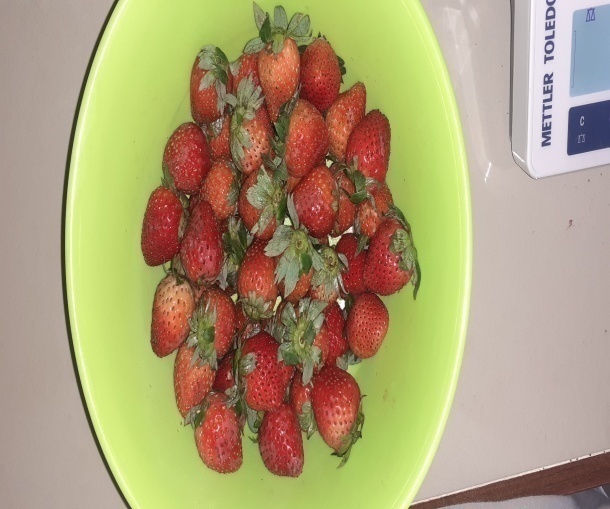 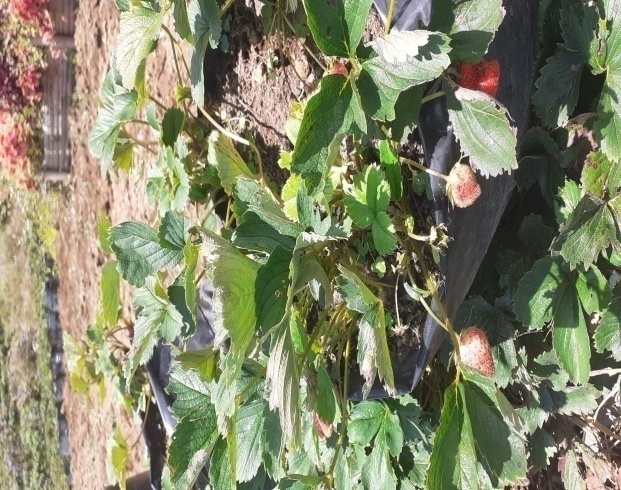                  Tanaman buah stroberi                                     Buah Stroberi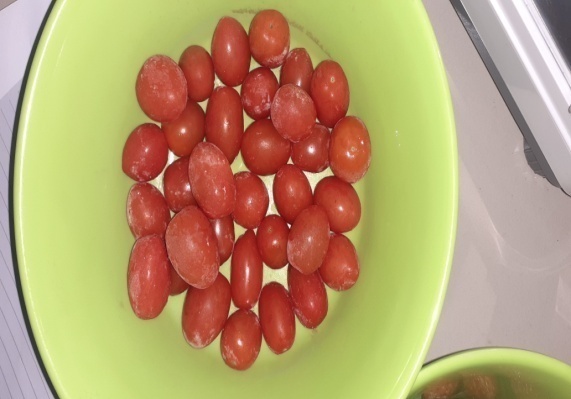 Buah tomat cherryLampiran 3.	Pencelupan Buah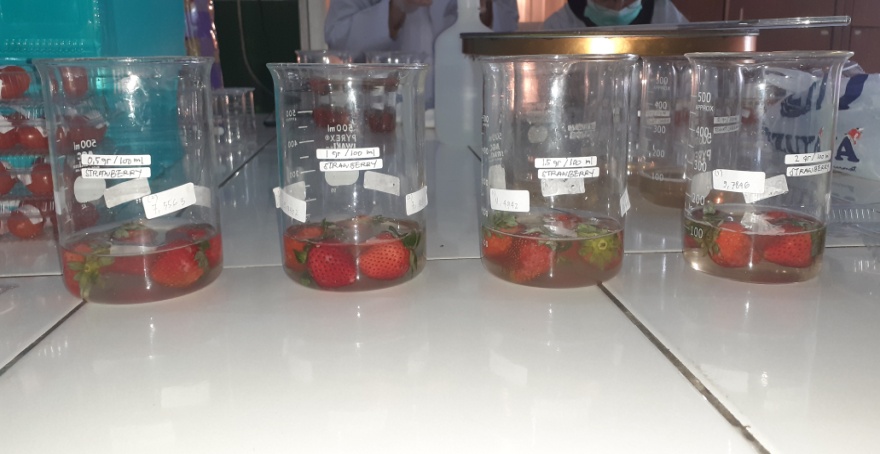 Pencelupan buah stroberi kitosan udang vaname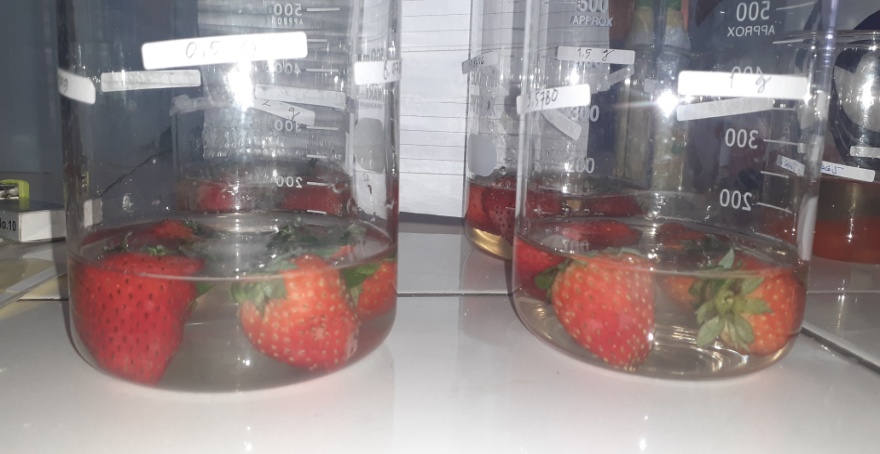 Pencelupan buah stroberi kitosan baku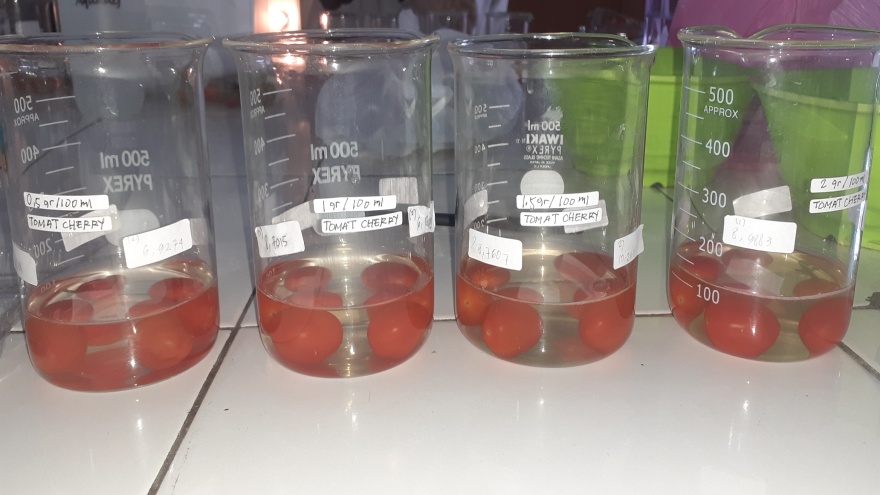 Pencelupan buah tomat cherry kitosan bakuLampiran 4.	Pencelupan Buah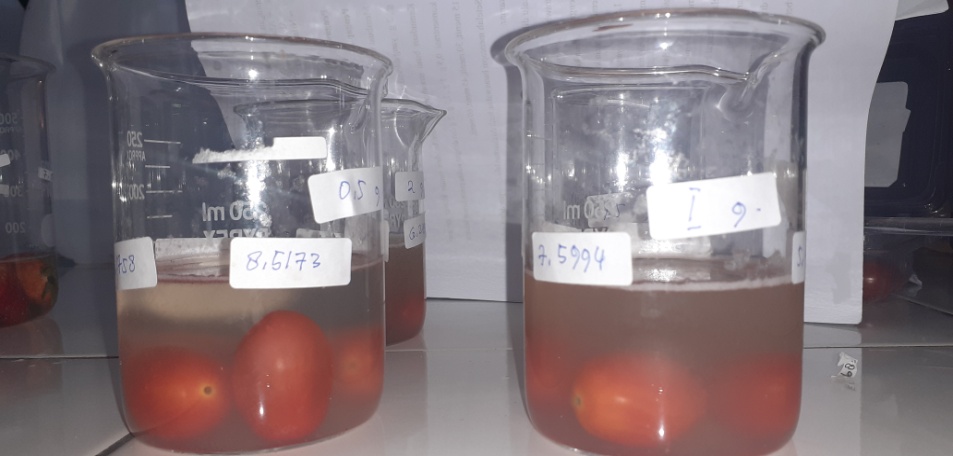 Pencelupan buah tomat cherry kitosan udang vaname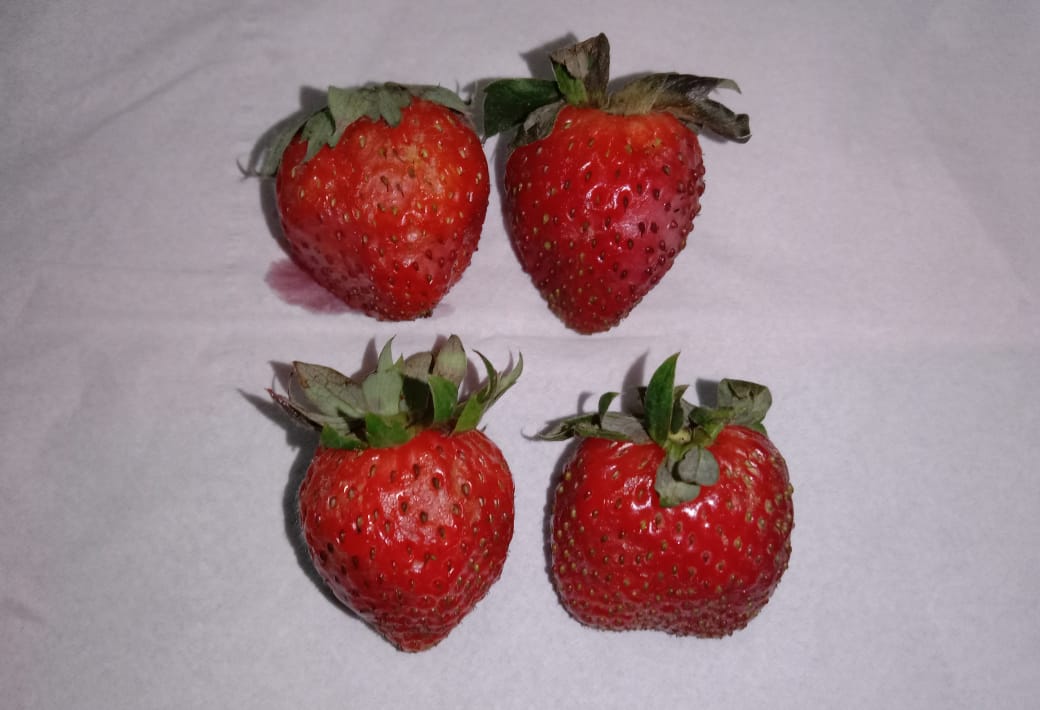 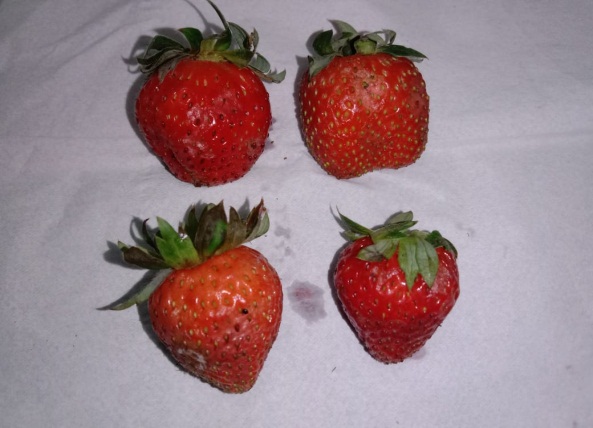 Pengamatan stroberi hari ke-1                    Pengamatan stroberi hari ke-1(kitosan baku)                                             (kitosan udang vaname)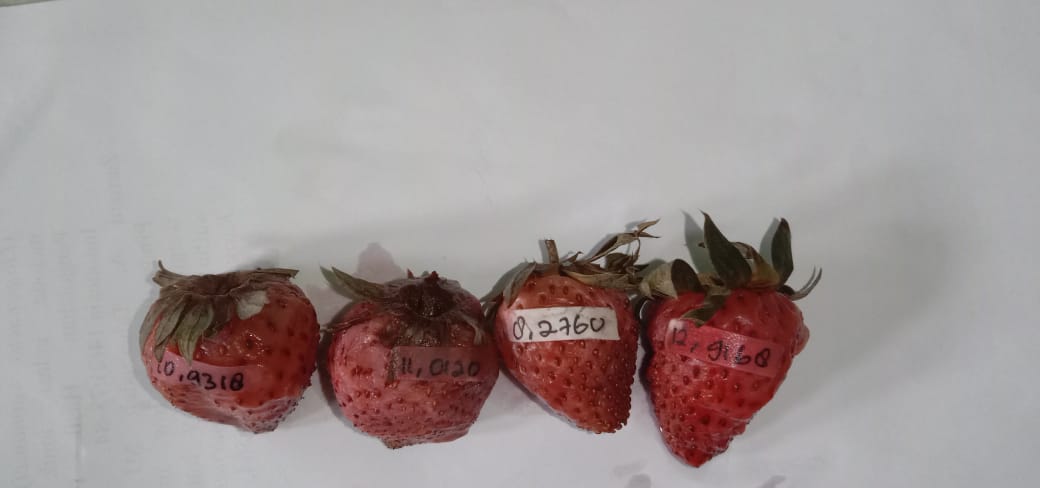 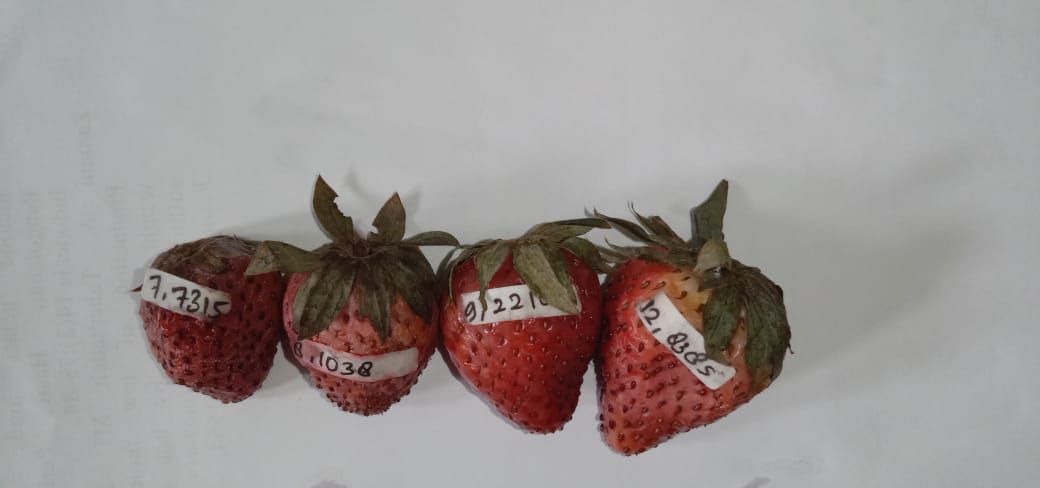 Pengamatan stroberi hari ke-2                      Pengamatan stroberi hari ke-2 (kitosan baku)                                              (kitosan udang vaname)Lampiran 5.	Pengamatan Buah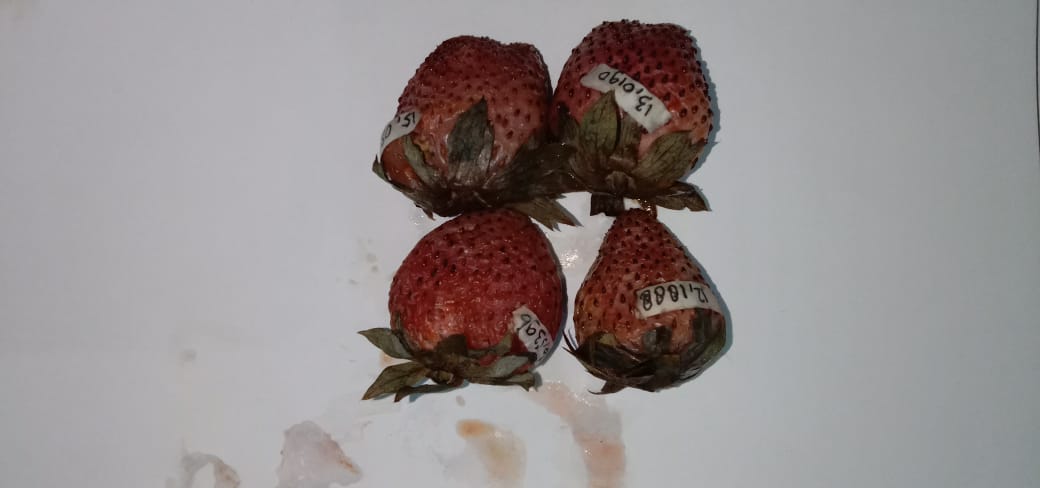 p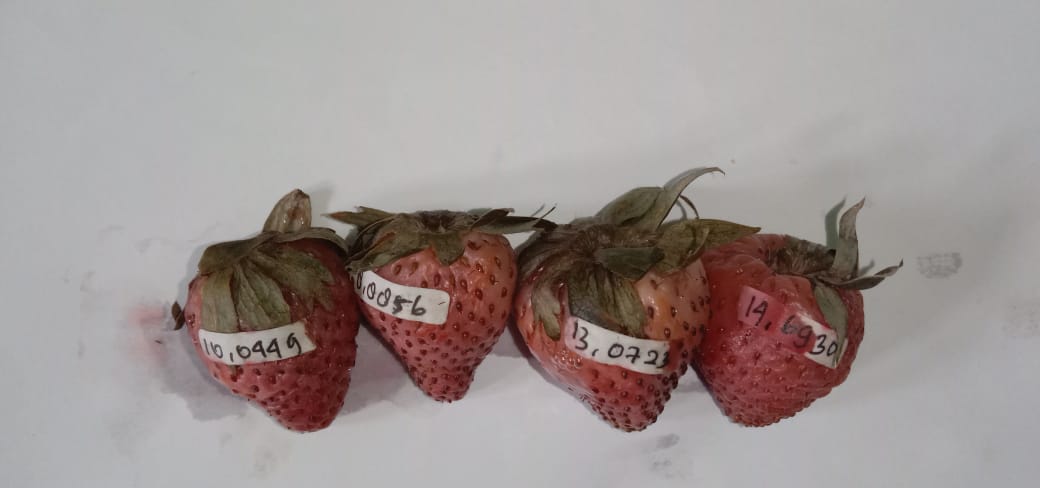 Pengamatan stroberi hari ke-3                        Pengamatan stroberi hari ke-3(kitosan baku)                                                 (kitosan udang vaname)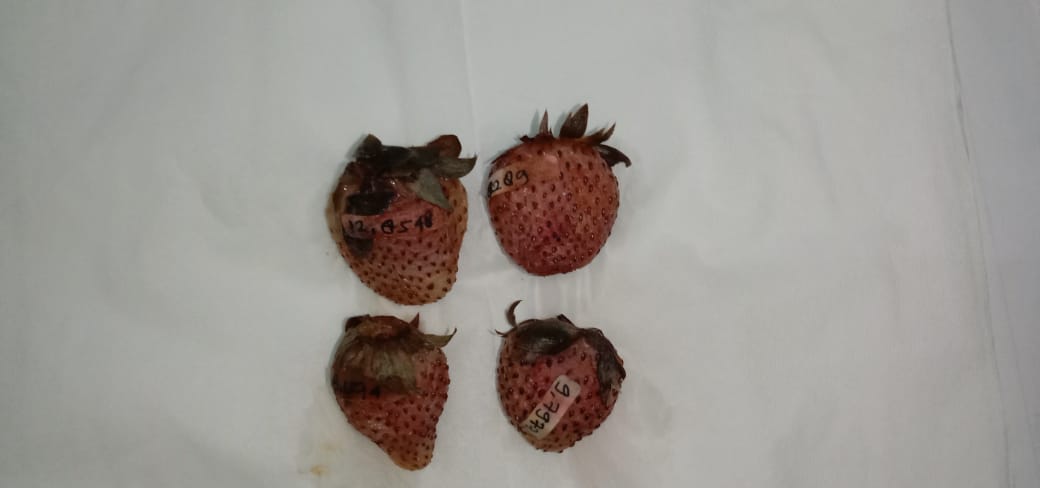 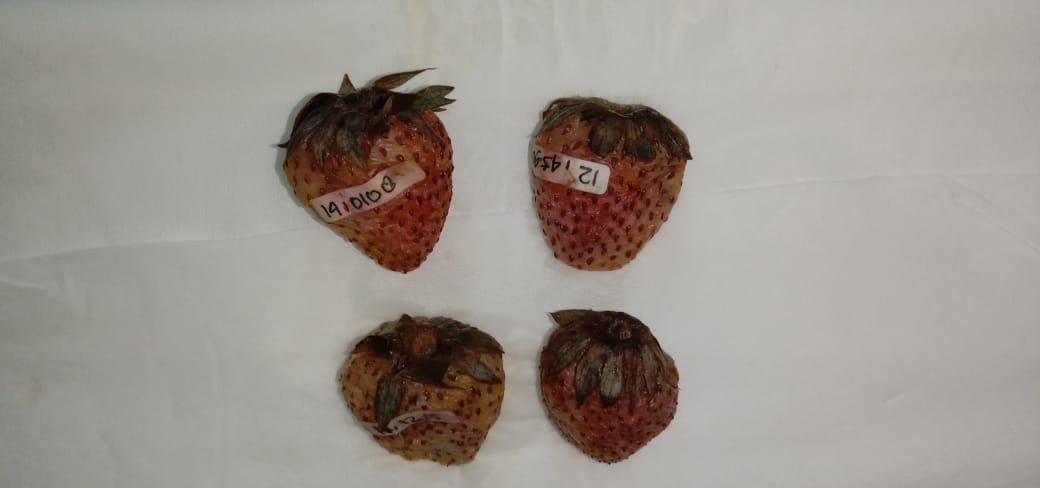 Pengamatan stroberi pada hari ke-4               Pengamatan stroberi hari ke-4(kitosan baku)                                                 (kitosan udang vaname)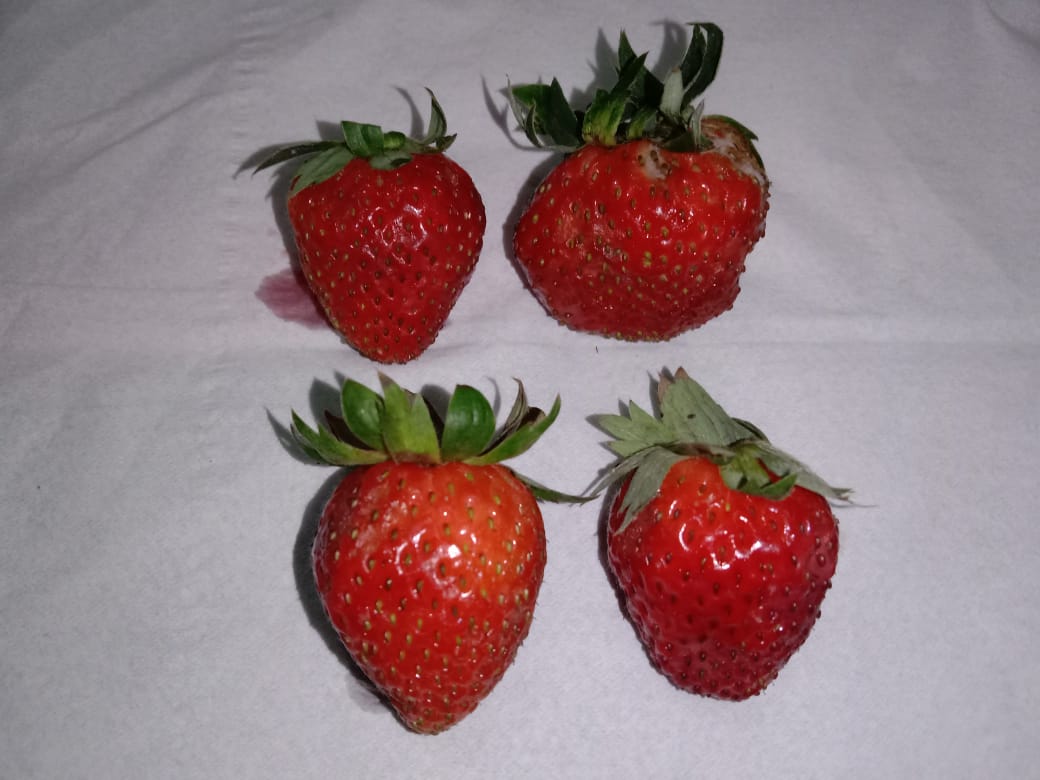 Pengamatan stroberi pada hari ke-1                  Pengamatan stroberi pada hari ke-2(tanpa pelapisan kitosan)                                   (tanpa pelapisan kitosan)Lampiran 6.	Pengamatan Buah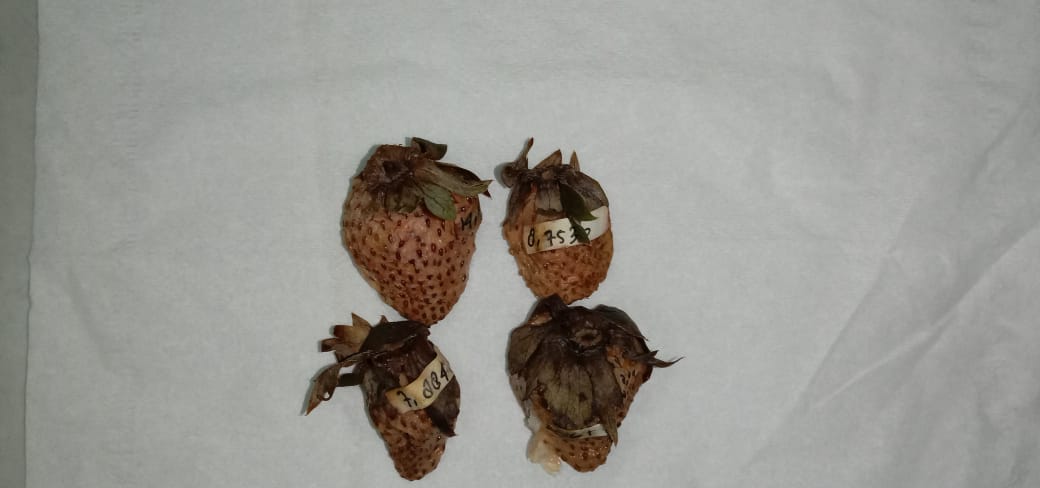 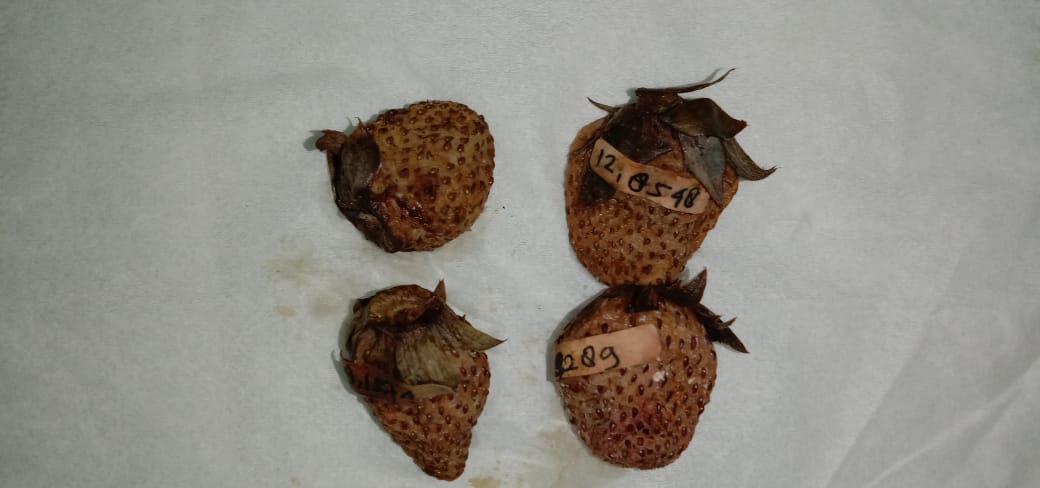 Pengamatan stroberi pada hari ke-3             Pengamatan stroberi pada hari ke-4(tanpa pelapisan kitosan)                             (tanpa pelapisan kitosan)                                  Pengamatan tomat cherry hari ke-1             Pengamatan tomat cherry hari ke-1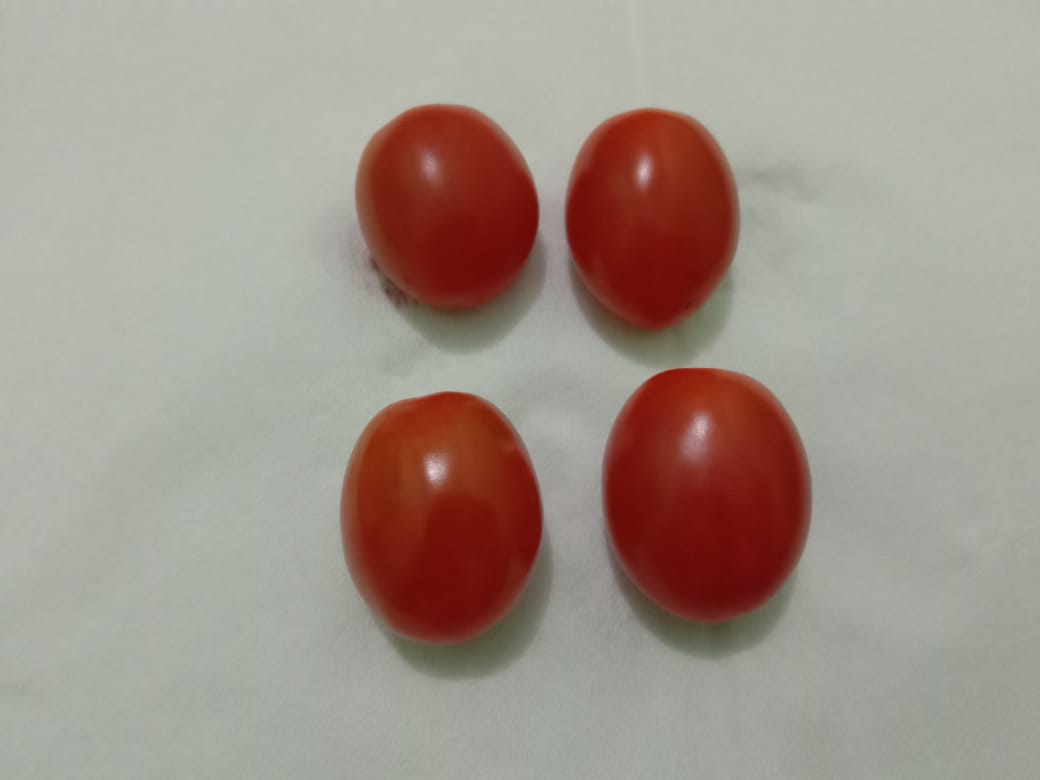 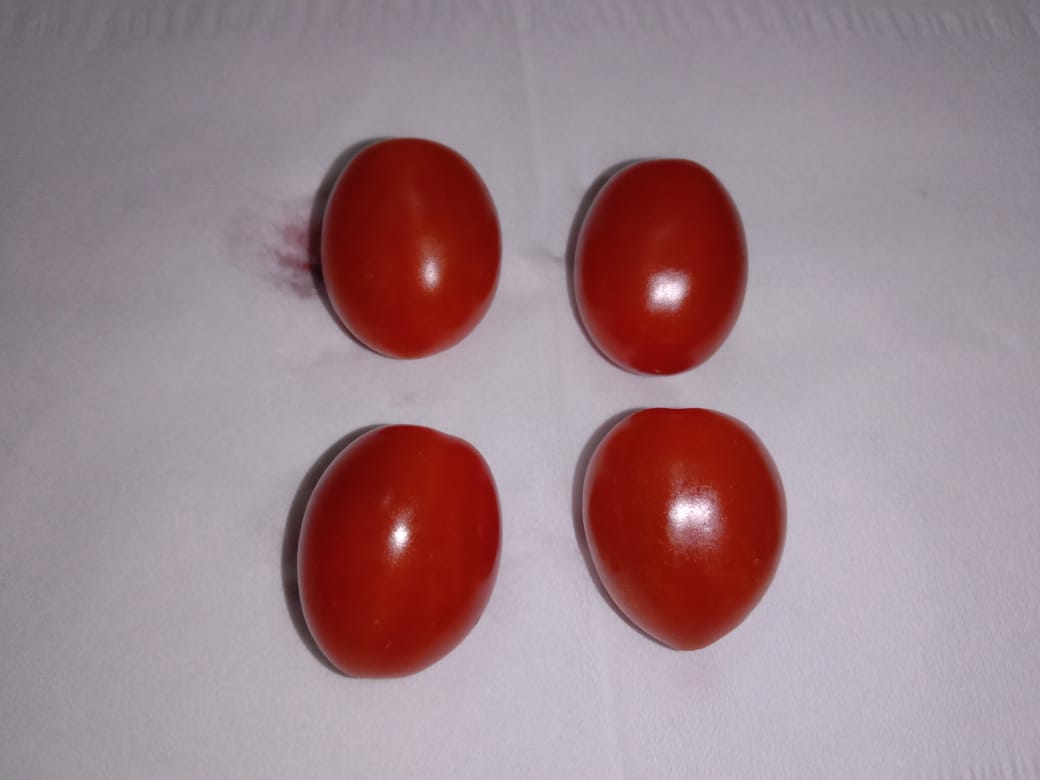 (kitosan baku)                                              (kitosan udang vaname)	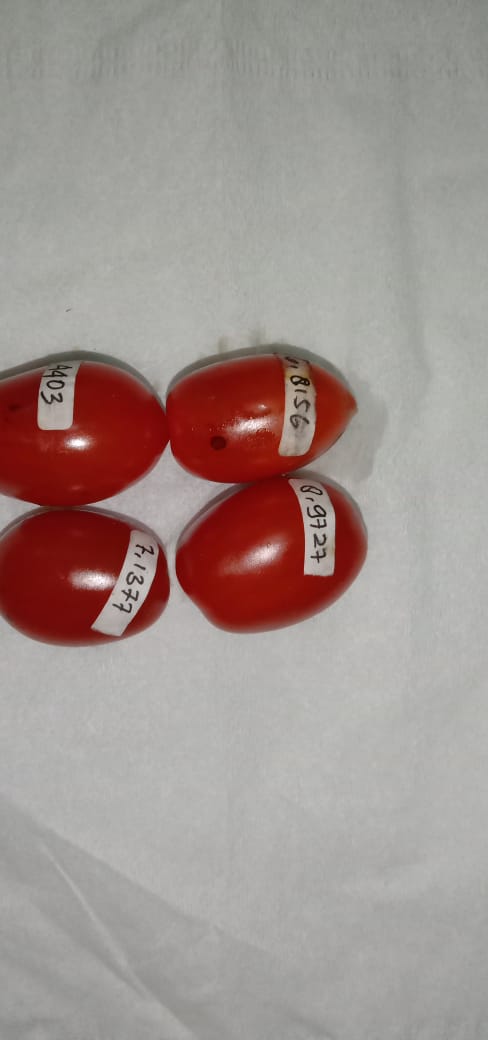 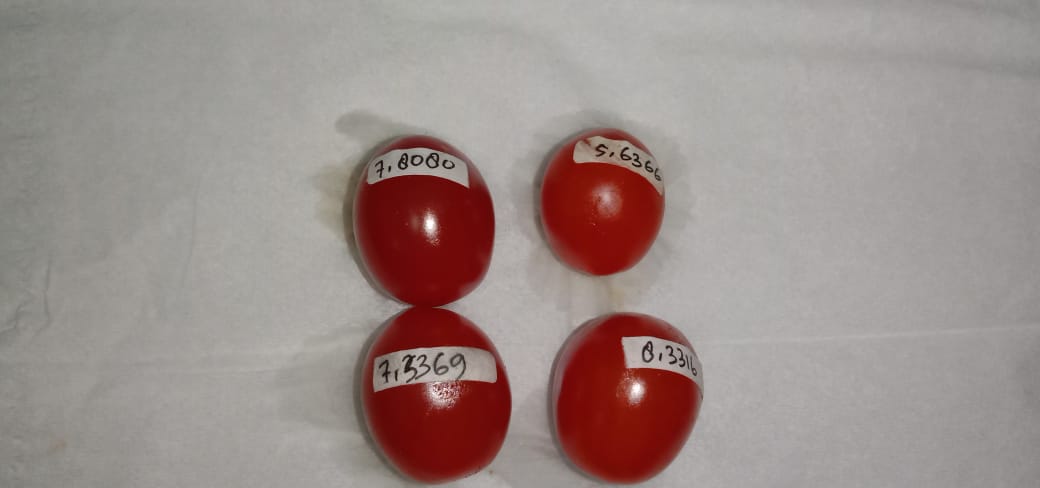 Pengamatan tomat cherry hari ke-2             Pengamatan tomat cherry hari ke2(kitosan baku)                                              (kitosan udang vaname)Lampiran 7.	Pengamatan Buah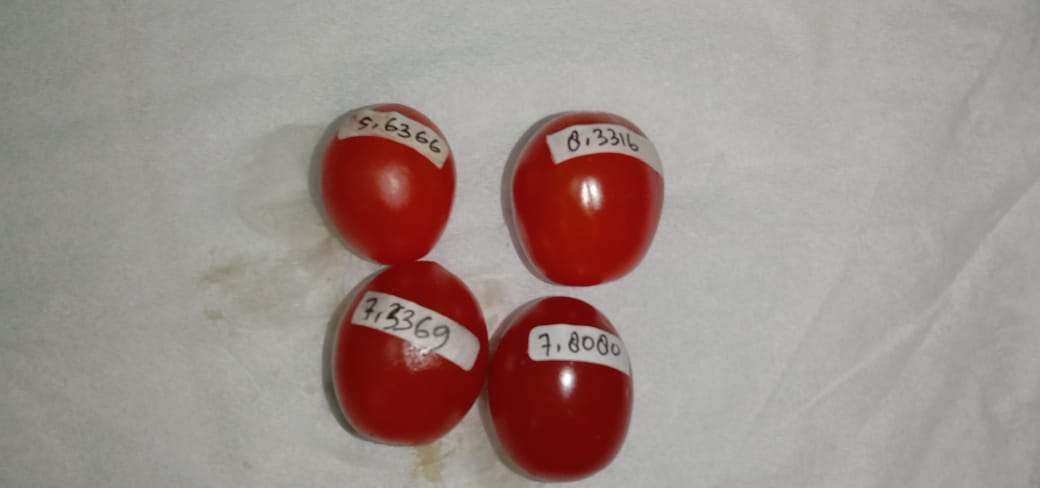 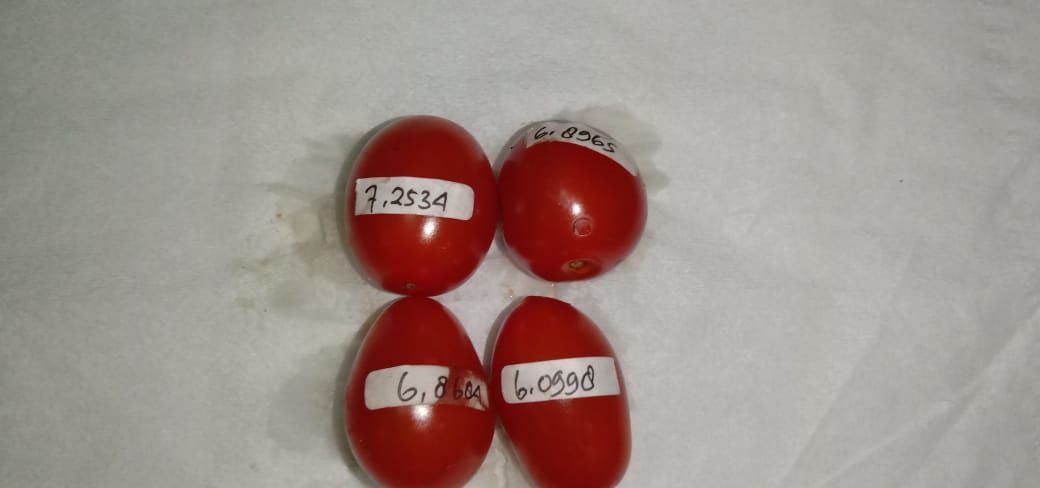 Pengamatan tomat cherry hari ke-3         Pengamatan tomat cherry hari ke-3(kitosan baku)                                          (kitosan udang vaname)Pengamatan tomat cherry hari ke-4            Pengamatan tomat cherry hari-4(kitosan baku)                                             (kitosan udang vaname)           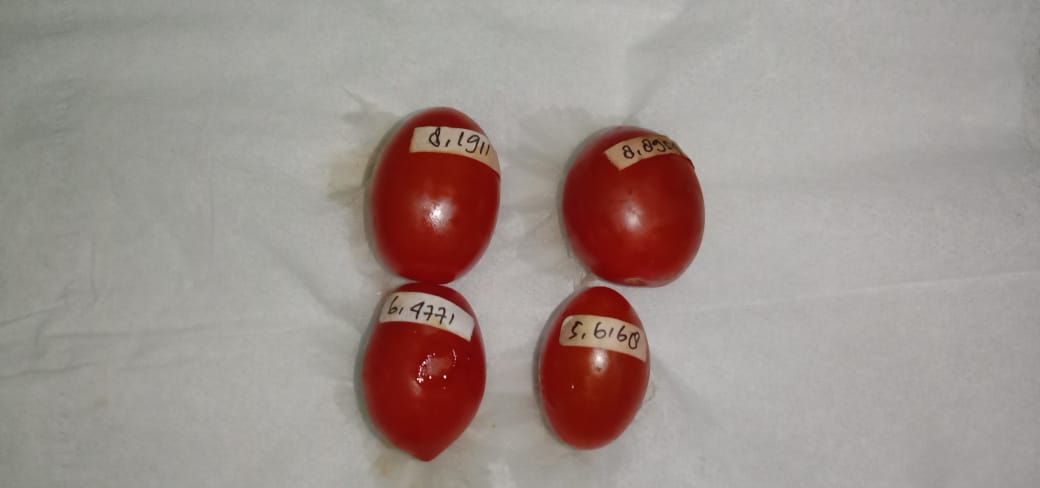 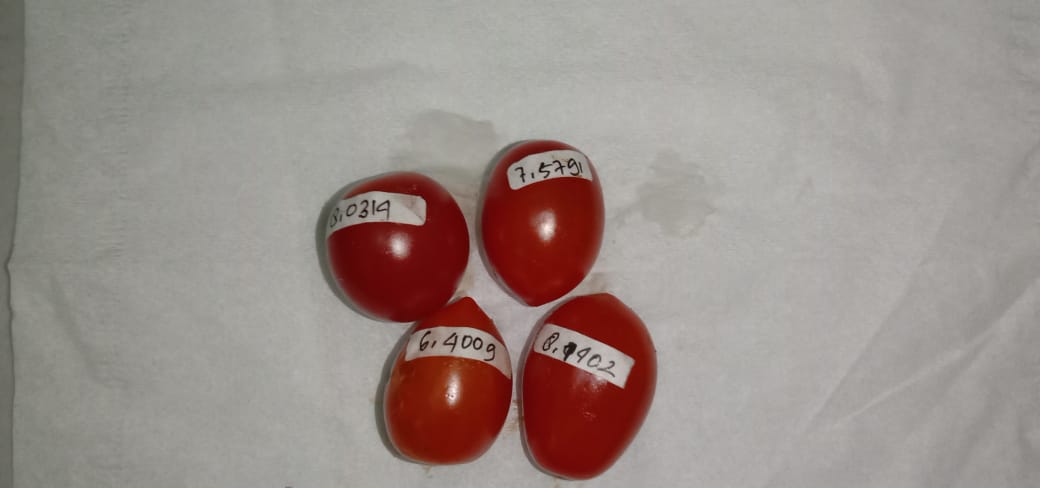 Pengamatan tomat cherry hari ke-1                Pengamatan tomat cherry hari ke-2(tanpa pelapisan kitosan)                                (tanpa pelapisan kitosan)Lampiran 8.	Pengamatan Buah dan Alat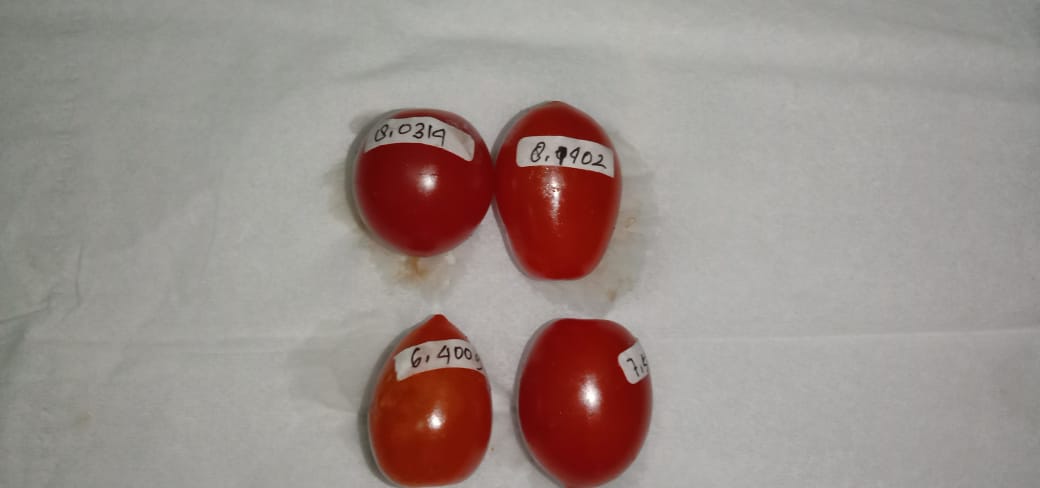 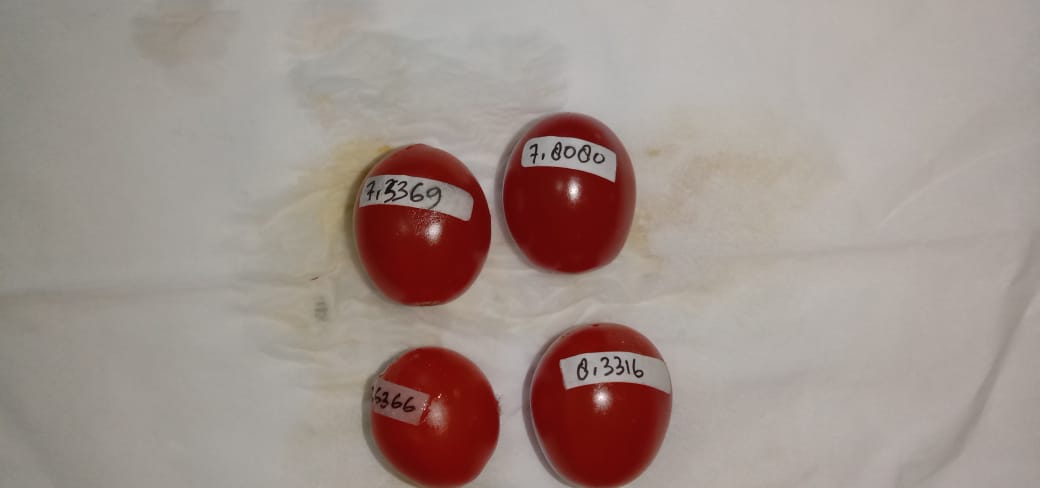 Pengamatan tomat cherry hari ke-3          Pengamatan tomat cherry hari ke-4(tanpa pelapisan kitosan)                          (tanpa pelapisan kitosan)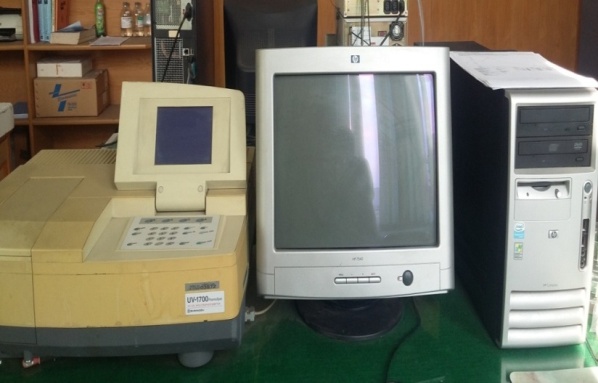 	        Spektrofotometer UV-Vis(1700 Shimadzu)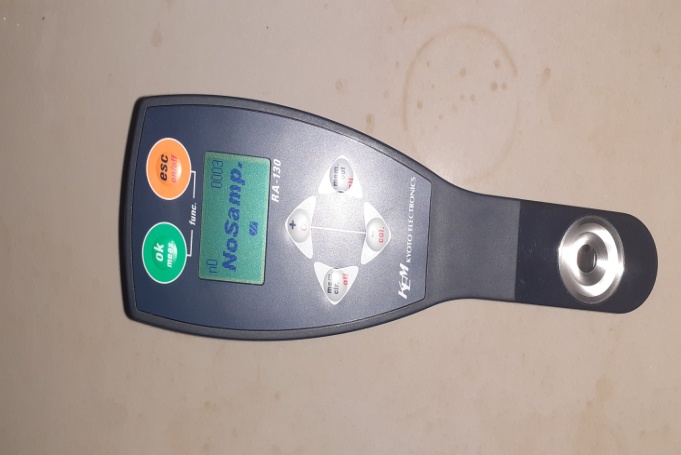 Hand RefractometerLanjutan 8. (Lanjutan)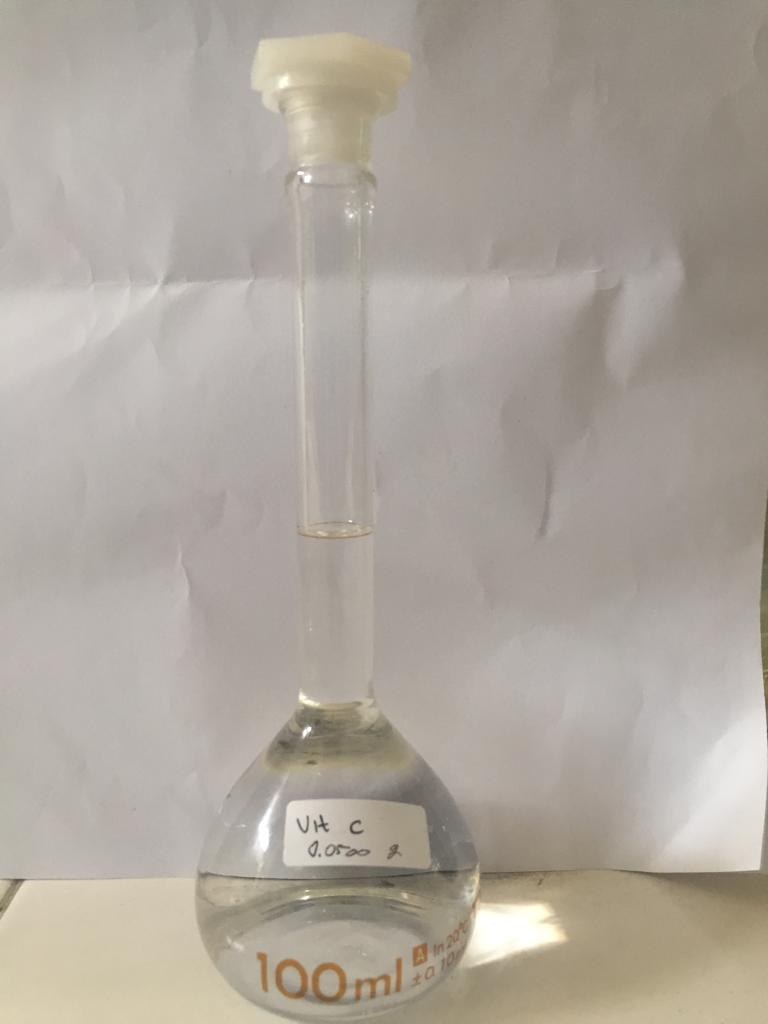 Larutan Vitamin C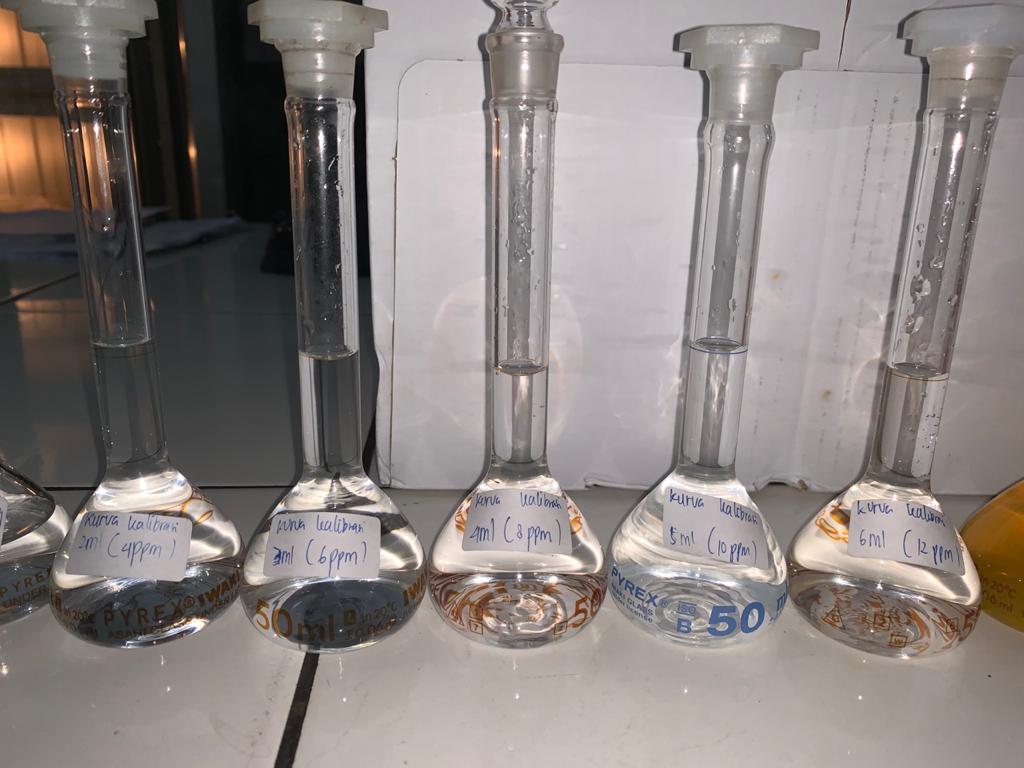 Kurva kalibrasi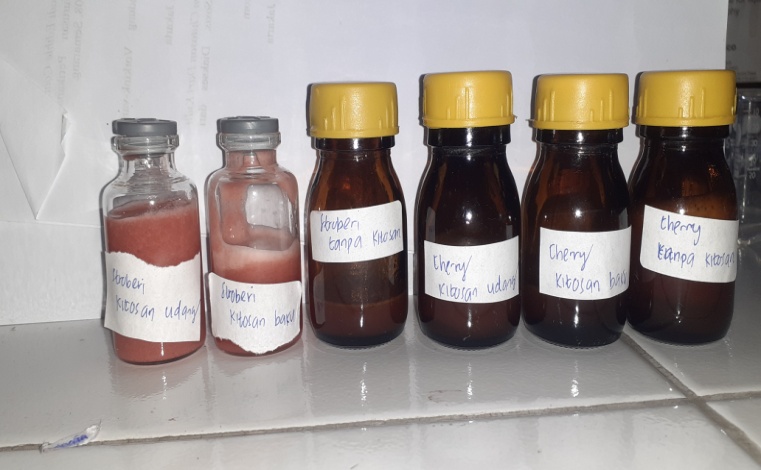 Hasil juser buahLampiran 8. (Lanjutan)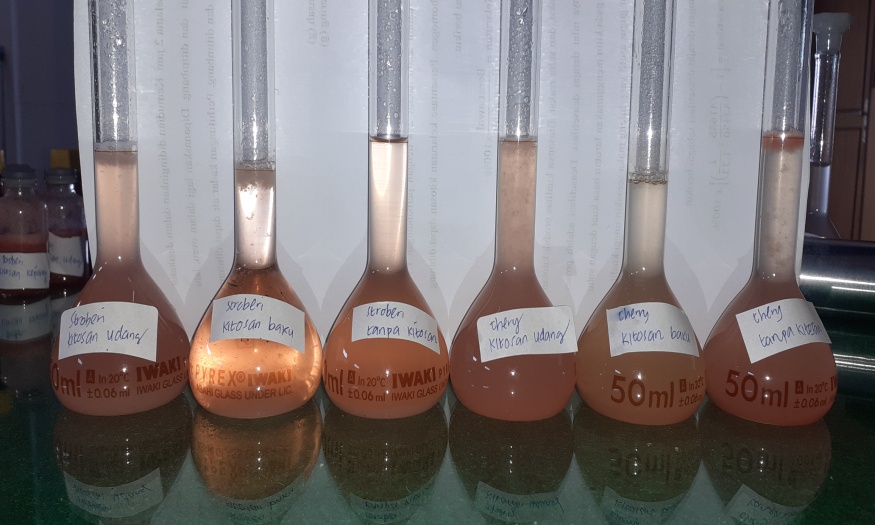 Lib I dan Lib IILampiran 9.	Determinasi Stroberi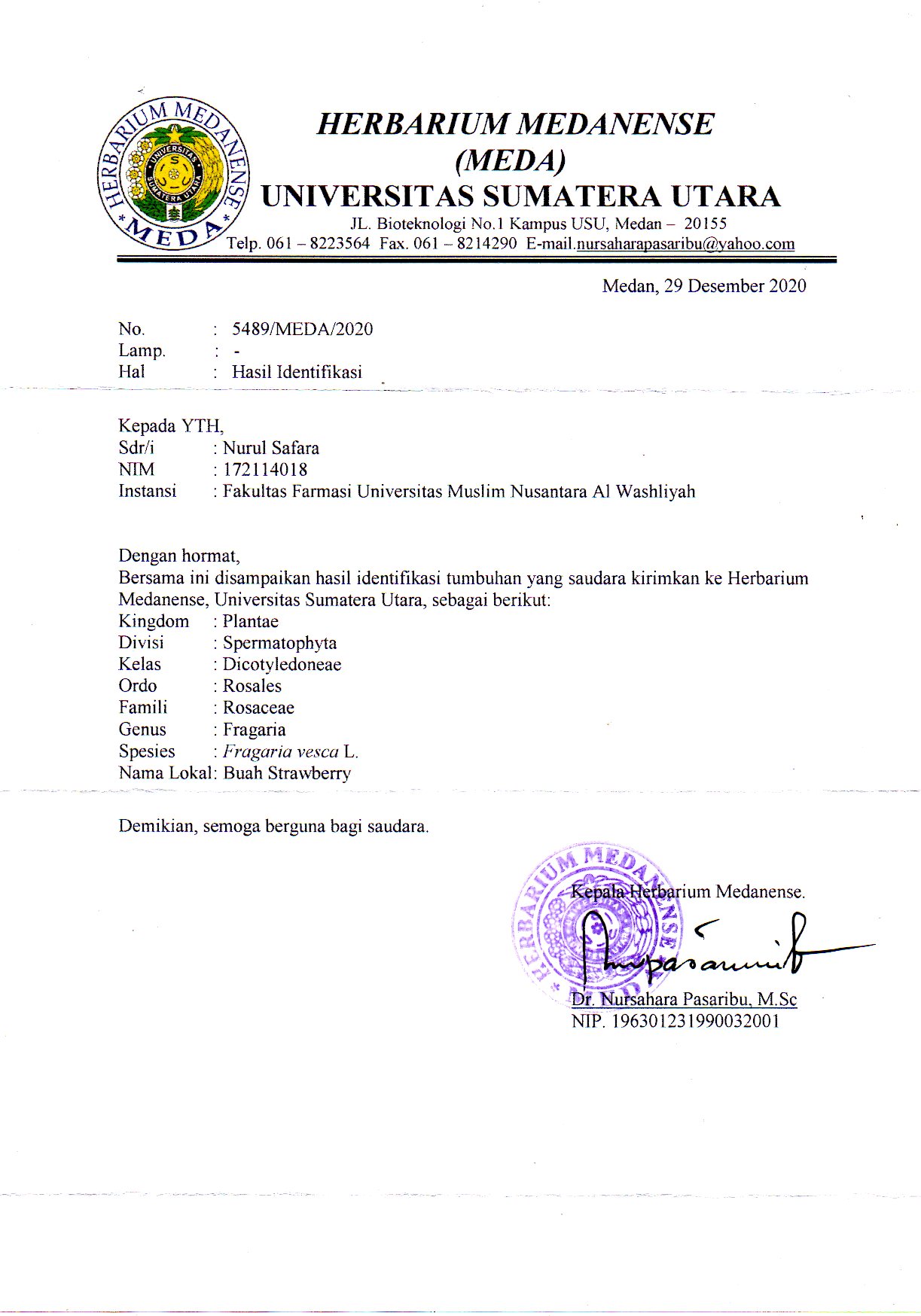 Lampiran 10.	Hasil Absorbansi Spektrofotometri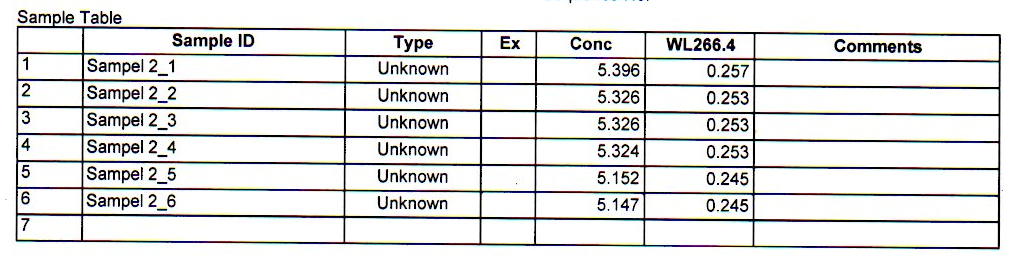 Sampel stroberi kitosan udang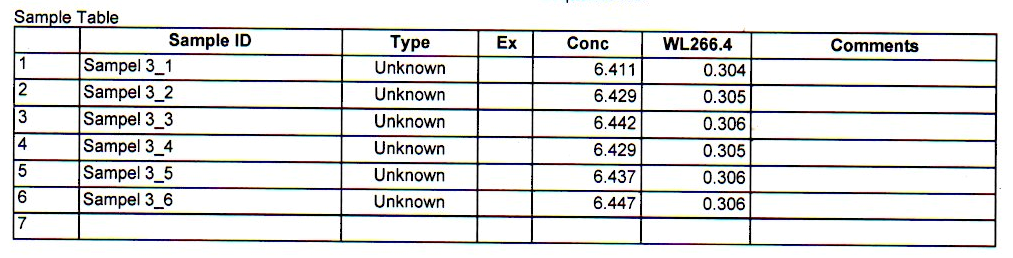 Sampel stroberi kitosan baku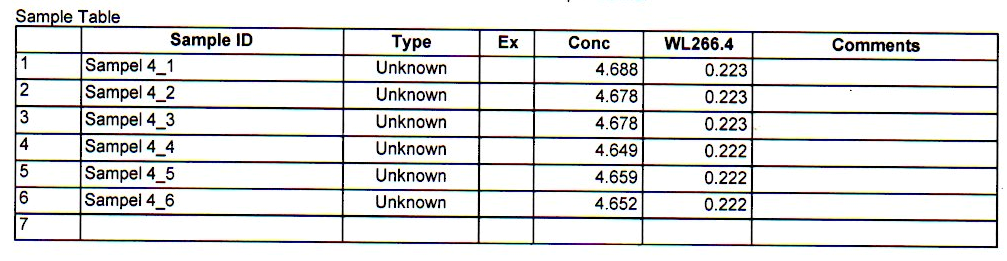 Sampel stroberi tanpa kitosanLampiran 10(lanjutan)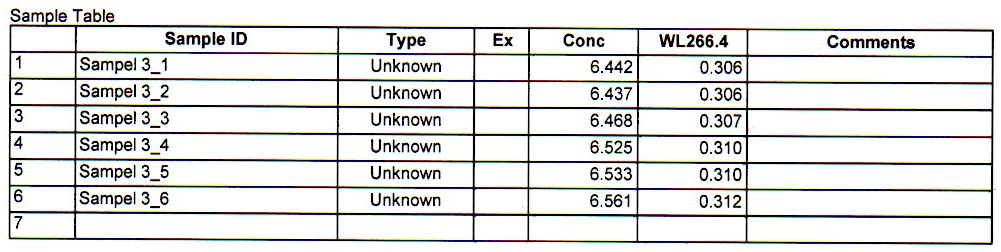 Sampel tomat cherry kitosan udang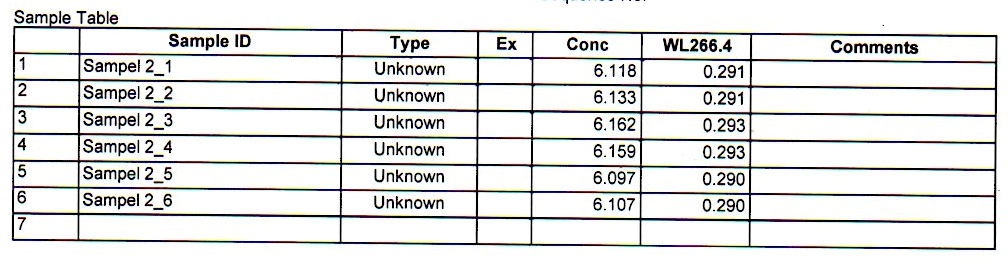 Sampel tomat cherry kitosan baku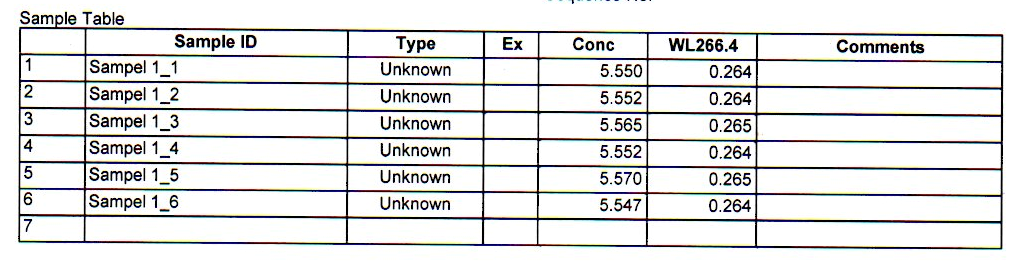 Sampel tomat cherry tanpa kitosan Lampiran 11.	Surat MUI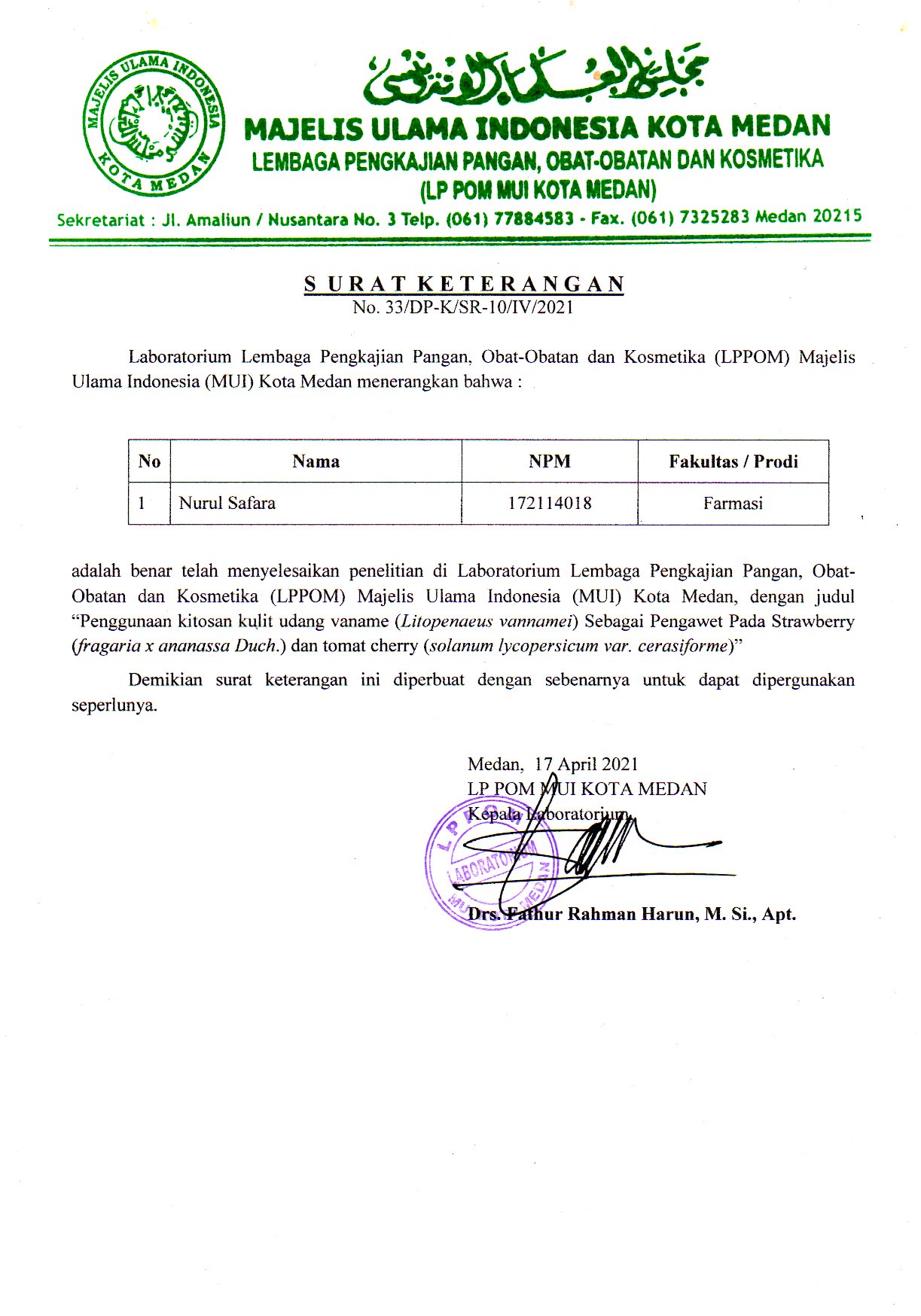 Lampiran 12.	Sertifikat Bahan Baku Pembanding Vitamin C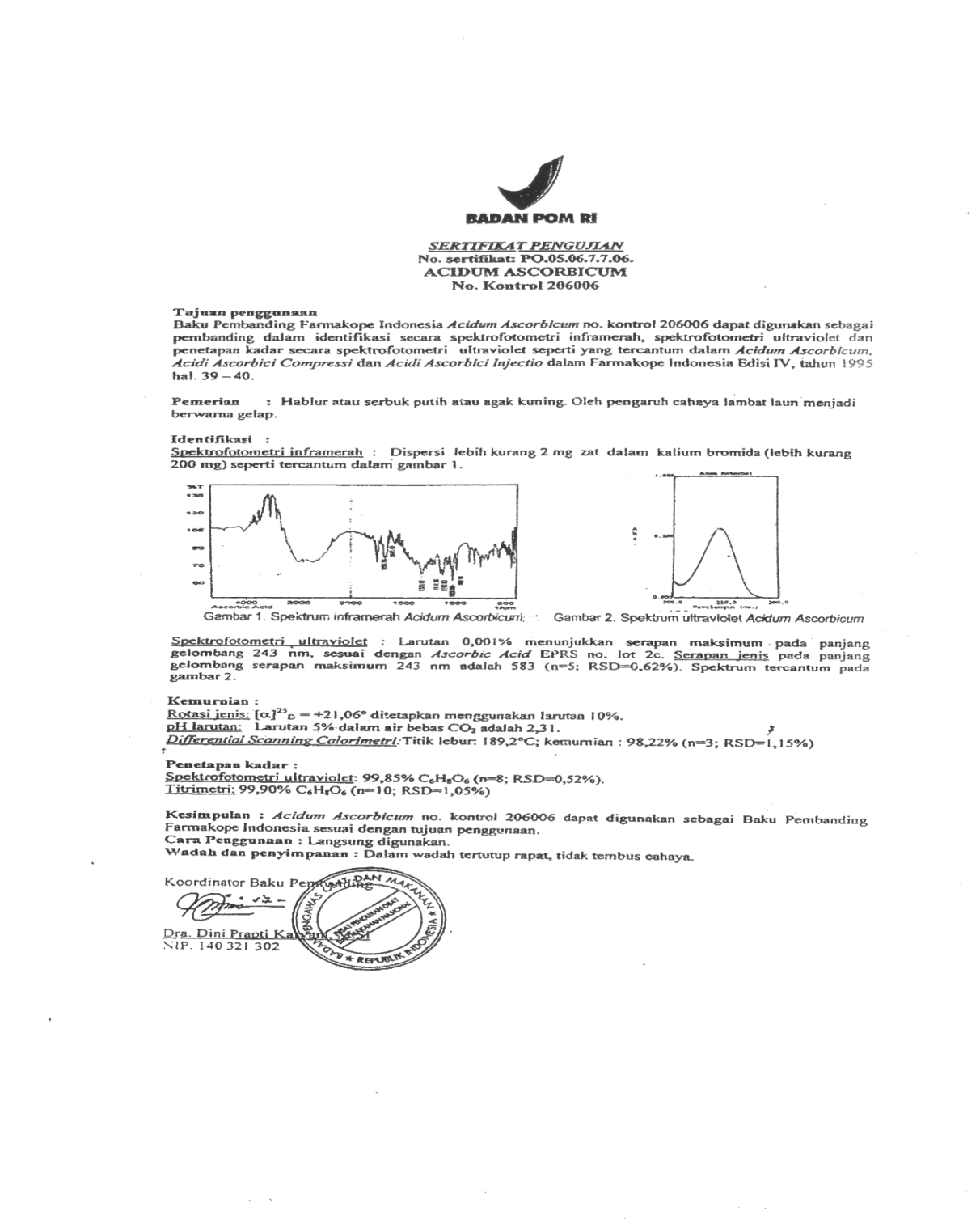 Lampiran 13. Penentuan Baku Vitamin CDimasukan ke dalam labu tentukur 100 ml Ditambah akuades sampai garis batasDipipet 5 ml pada LIB IDimasukan ke dalam labu tentukur 25 mlDitambah akuades sampai garis batas Lampiran 14.	Penentuan Panjang Gelombang Maksimum(λ) Dipipet 3 ml dimasukan ke dalam labu  tentukur 50 ml         Ditambah aquadest sampai garis batas      Diukur serapannya pada λ 200 nm – 400 nmLampiran 15.	Penentuan Linieritas Kurva KalibrasiDipipet berturut-turut 0,3 ml, 0,4 ml, 0,5 ml, 0,6 ml, 0,7 mlDimasukan ke dalam labu tentukur 25 ml, ditambahakuades sampai garis batas. Ukur serapannyaLampiran 16.	Penyiapan Larutan SampelDicuci dan dibersihkanDimasukan ke dalam blender, hasil juicer ditimbang sebanyak 5 gram, masukkan dalam beaker gelas lalu diencerkan dengan akudaes sedikit demi sedikit, kemudian dimasukkan kedalam labu tentukur 50 ml, diadkan sampai tanda batas. Lampiran 17.	Penentuan Kadar Vitamin C dari Larutan Induk SampelDipipet 5,0 ml dimasukan ke dalam labu tentukur 50 ml lalu ditambah akuades sampai garis batas.Lampiran 18.	Perhitungan Persamaan Regresi dan Koefisien Korelasi Vitamin CY = aX + b	a = = = 	=   = 0,04739	b =  - a	   = 0,394 – (0,04739).(8,333)	   = 0,394 – 0,3949	   = 0,0009	Maka persamaan regresi yang didapat : Y = 0,04739X + 0,0009Lampiran 18. (Lanjutan)Koefisien korelasi :r = r = r = r = r = r = 1,00484Lampiran 19.	Perhitungan Kadar Vitamin C Pada Buah Stroberi Kitosan BakuBobot sampel yang ditimbang setara 5g sampel yang ditimbang 	=  5,1940gAbsorbansi       		= 0,304Konsentrasi terukur (X) =		Y         = 0,04704X + 0,00285		0,304  = 0,04704X + 0,00285		 X	= 	=6,4019µg/mlKonsentrasi buah stroberi kitosan baku dengan faktor pengenceran 10 kali.Kadar =   	=  =  61,627 mgLampiran 19.(Lanjutan)Bobot sampel yang ditimbang setara 5g sampel yang ditimbang 	=  5,1940gAbsorbansi       		= 0,305Konsentrasi terukur (X) =		Y         = 0,04704X + 0,00285		0,305  = 0,04704X + 0,00285		 X	= 	=6,4232µg/mlKonsentrasi buah stroberi kitosan baku dengan faktor pengenceran 10 kali.Kadar =   	=   =  61,832 mgLampiran 19.(Lanjutan)Bobot sampel yang ditimbang setara 5g sampel yang ditimbang 	=  5,1940gAbsorbansi       		= 0,306Konsentrasi terukur (X) =		Y         = 0,04704X + 0,00285		0,305  = 0,04704X + 0,00285		 X	= 	=6,4445µg/mlKonsentrasi buah stroberi kitosan baku dengan faktor pengenceran 10 kali.Kadar =   	=   =  62,037 mgLampiran 19.(Lanjutan)Bobot sampel yang ditimbang setara 5g sampel yang ditimbang 	=  5,1940gAbsorbansi       		= 0,305Konsentrasi terukur (X) =		Y         = 0,04704X + 0,00285		0,305  = 0,04704X + 0,00285		 X	= 	=6,4232µg/mlKonsentrasi buah stroberi kitosan baku dengan faktor pengenceran 10 kali.Kadar =   	=   =  61,832 mgLampiran 19.(Lanjutan)Bobot sampel yang ditimbang setara 5g sampel yang ditimbang 	=  5,1940gAbsorbansi       		= 0,306Konsentrasi terukur (X) =		Y         = 0,04704X + 0,00285		0,305  = 0,04704X + 0,00285		 X	= 	=6,4445µg/mlKonsentrasi buah stroberi kitosan baku dengan faktor pengenceran 10 kali.Kadar =   	=   =  62,037 mgLampiran 19.(Lanjutan)Bobot sampel yang ditimbang setara 5g sampel yang ditimbang 	=  5,1940gAbsorbansi       		= 0,306Konsentrasi terukur (X) =		Y         = 0,04704X + 0,00285		0,305  = 0,04704X + 0,00285		 X	= 	=6,4445µg/mlKonsentrasi buah stroberi kitosan baku dengan faktor pengenceran 10 kali.Kadar =   	=   =  62,037 mgLampiran 20.	Perhitungan Kadar Vitamin C Pada Buah Stroberi Kitosan Udang VanameBobot sampel yang ditimbang setara 5g sampel yang ditimbang 	=  5,1175gAbsorbansi       		= 0,257Konsentrasi terukur (X) =		Y         = 0,04704X + 0,00285		0,257  = 0,04704X + 0,00285		 X	= 	=5,4028µg/mlKonsentrasi buah stroberi kitosan udang vaname dengan faktor pengenceran 10 kali.Kadar =   	=   =  52,787 mgLampiran 20.(Lanjutan)Bobot sampel yang ditimbang setara 5g sampel yang ditimbang 	=  5,1175gAbsorbansi       		= 0,253Konsentrasi terukur (X) =		Y         = 0,04704X + 0,00285		0,253  = 0,04704X + 0,00285		 X	= 	= 4,9351µg/mlKonsentrasi buah stroberi kitosan udang vaname dengan faktor pengenceran 10 kali.Kadar =   	=   =  48,217 mgLampiran 20.(Lanjutan)Bobot sampel yang ditimbang setara 5g sampel yang ditimbang 	=  5,1175gAbsorbansi       		= 0,253Konsentrasi terukur (X) =		Y         = 0,04704X + 0,00285		0,253  = 0,04704X + 0,00285		 X	= 	= 4,9351µg/mlKonsentrasi buah stroberi kitosan udang vaname dengan faktor pengenceran 10 kali.Kadar =   	=   =  48,217 mgLampiran 20.(Lanjutan)Bobot sampel yang ditimbang setara 5g sampel yang ditimbang 	=  5,1175gAbsorbansi       		= 0,253Konsentrasi terukur (X) =		Y         = 0,04704X + 0,00285		0,253  = 0,04704X + 0,00285		 X	= 	= 4,9351µg/mlKonsentrasi buah stroberi kitosan udang vaname dengan faktor pengenceran 10 kali.Kadar =   	=   =  48,217 mgLampiran 20.(Lanjutan)Bobot sampel yang ditimbang setara 5g sampel yang ditimbang 	=  5,1175gAbsorbansi       		= 0,253Konsentrasi terukur (X) =		Y         = 0,04704X + 0,00285		0,253  = 0,04704X + 0,00285		 X	= 	= 4,9351µg/mlKonsentrasi buah stroberi kitosan udang vaname dengan faktor pengenceran 10 kali.Kadar =   	=   =  48,217 mgLampiran 20.(Lanjutan)Bobot sampel yang ditimbang setara 5g sampel yang ditimbang 	=  5,1175gAbsorbansi       		= 0,245Konsentrasi terukur (X) =		Y         = 0,04704X + 0,00285		0,245 = 0,04704X + 0,00285		 X	= 	= 5,1477µg/mlKonsentrasi buah stroberi kitosan udang vaname dengan faktor pengenceran 10 kali.Kadar =   	=   =  50,295 mgLampiran 20.(Lanjutan)Bobot sampel yang ditimbang setara 5g sampel yang ditimbang 	=  5,1175gAbsorbansi       		= 0,245Konsentrasi terukur (X) =		Y         = 0,04704X + 0,00285		0,245 = 0,04704X + 0,00285		 X	= 	= 5,1477µg/mlKonsentrasi buah stroberi kitosan udang vaname dengan faktor pengenceran 10 kali.Kadar =   	=   =  50,295 mgLampiran 21.	Perhitungan Kadar Vitamin C Pada Buah Stroberi Tanpa KitosanBobot sampel yang ditimbang setara 5g sampel yang ditimbang 	=  4,3588gAbsorbansi       		= 0,223Konsentrasi terukur (X) =		Y         = 0,04704X + 0,00285		0,223 = 0,04704X + 0,00285		 X	= 	= 4,6800µg/mlKonsentrasi buah stroberi kitosan udang vaname dengan faktor pengenceran 10 kali.Kadar =   	=   =  53,684 mgLampiran 21.(Lanjutan)Bobot sampel yang ditimbang setara 5g sampel yang ditimbang 	=  4,3588gAbsorbansi       		= 0,223Konsentrasi terukur (X) =		Y         = 0,04704X + 0,00285		0,223 = 0,04704X + 0,00285		 X	= 	= 4,6800µg/mlKonsentrasi buah stroberi kitosan udang vaname dengan faktor pengenceran 10 kali.Kadar =   	=   =  53,684 mgLampiran 21.(Lanjutan)Bobot sampel yang ditimbang setara 5g sampel yang ditimbang 	=  4,3588gAbsorbansi       		= 0,223Konsentrasi terukur (X) =		Y         = 0,04704X + 0,00285		0,223 = 0,04704X + 0,00285		 X	= 	= 4,6800µg/mlKonsentrasi buah stroberi kitosan udang vaname dengan faktor pengenceran 10 kali.Kadar =   	=   =  53,684 mgLampiran 21.(Lanjutan)Bobot sampel yang ditimbang setara 5g sampel yang ditimbang 	=  4,3588gAbsorbansi       		= 0,223Konsentrasi terukur (X) =		Y         = 0,04704X + 0,00285		0,223 = 0,04704X + 0,00285		 X	= 	= 4,6800µg/mlKonsentrasi buah stroberi kitosan udang vaname dengan faktor pengenceran 10 kali.Kadar =   	=   =  53,684 mgLampiran 21.(Lanjutan)Bobot sampel yang ditimbang setara 5g sampel yang ditimbang 	=  4,3588gAbsorbansi       		= 0,222Konsentrasi terukur (X) =		Y         = 0,04704X + 0,00285		0,223 = 0,04704X + 0,00285		 X	= 	= 4,6588µg/mlKonsentrasi buah stroberi kitosan udang vaname dengan faktor pengenceran 10 kali.Kadar =   	=   =  53,684 mgLampiran 21.(Lanjutan)Bobot sampel yang ditimbang setara 5g sampel yang ditimbang 	=  4,3588gAbsorbansi       		= 0,222Konsentrasi terukur (X) =		Y         = 0,04704X + 0,00285		0,223 = 0,04704X + 0,00285		 X	= 	= 4,6588µg/mlKonsentrasi buah stroberi kitosan udang vaname dengan faktor pengenceran 10 kali.Kadar =   	=   =  53,684 mgLampiran 21.(Lanjutan)Bobot sampel yang ditimbang setara 5g sampel yang ditimbang 	=  4,3588gAbsorbansi       		= 0,222Konsentrasi terukur (X) =		Y         = 0,04704X + 0,00285		0,223 = 0,04704X + 0,00285		 X	= 	= 4,6588µg/mlKonsentrasi buah stroberi kitosan udang vaname dengan faktor pengenceran 10 kali.Kadar =   	=   =  53,684 mgLampiran 22.	Perhitungan Kadar Vitamin C Pada Buah Tomat Cherry Kitosan BakuBobot sampel yang ditimbang setara 5g sampel yang ditimbang 	=  4,3604gAbsorbansi       		= 0,291Konsentrasi terukur (X) =		Y         = 0,04704X + 0,00285		0,291 = 0,04704X + 0,00285		 X	= 	= 6,1256µg/mlKonsentrasi buah tomat cherry kitosan baku dengan faktor pengenceran 10 kali.Kadar =   	=   =  70,241 mgLampiran 22.(Lanjutan)Bobot sampel yang ditimbang setara 5g sampel yang ditimbang 	=  4,3604gAbsorbansi       		= 0,291Konsentrasi terukur (X) =		Y         = 0,04704X + 0,00285		0,291 = 0,04704X + 0,00285		 X	= 	= 6,1256µg/mlKonsentrasi buah tomat cherry kitosan baku dengan faktor pengenceran 10 kali.Kadar =   	=   =  70,241 mgLampiran 22.(Lanjutan)Bobot sampel yang ditimbang setara 5g sampel yang ditimbang 	=  4,3604gAbsorbansi       		= 0,293Konsentrasi terukur (X) =		Y         = 0,04704X + 0,00285		0,293 = 0,04704X + 0,00285		 X	= 	= 5,6228µg/mlKonsentrasi buah tomat cherry kitosan baku dengan faktor pengenceran 10 kali.Kadar =   	=   =  64,4757 mgLampiran 22.(Lanjutan)Bobot sampel yang ditimbang setara 5g sampel yang ditimbang 	=  4,3604gAbsorbansi       		= 0,293Konsentrasi terukur (X) =		Y         = 0,04704X + 0,00285		0,293 = 0,04704X + 0,00285		 X	= 	= 5,6228µg/mlKonsentrasi buah tomat cherry kitosan baku dengan faktor pengenceran 10 kali.Kadar =   	=   =  64,4757 mgLampiran 22.(Lanjutan)Bobot sampel yang ditimbang setara 5g sampel yang ditimbang 	=  4,3604gAbsorbansi       		= 0,290Konsentrasi terukur (X) =		Y         = 0,04704X + 0,00285		0,290	= 0,04704X + 0,00285		 X	= 	= 6,2255µg/mlKonsentrasi buah tomat cherry kitosan baku dengan faktor pengenceran 10 kali.Kadar =   	=   = 71,386 mgLampiran 22.(Lanjutan)Bobot sampel yang ditimbang setara 5g sampel yang ditimbang 	=  4,3604gAbsorbansi       		= 0,290Konsentrasi terukur (X) =		Y         = 0,04704X + 0,00285		0,290	= 0,04704X + 0,00285		 X	= 	= 6,2255µg/mlKonsentrasi buah tomat cherry kitosan baku dengan faktor pengenceran 10 kali.Kadar =   	=   = 71,386 mgLampiran 23.	Perhitungan Kadar Vitamin C Pada Buah Tomat Cherry Kitosan Udang VanameBobot sampel yang ditimbang setara 5g sampel yang ditimbang 	=  5,0643gAbsorbansi       		= 0,306Konsentrasi terukur (X) =		Y         = 0,04704X + 0,00285		0,306	= 0,04704X + 0,00285		 X	= 	= 6,4445µg/mlKonsentrasi buah tomat cherry kitosan baku dengan faktor pengenceran 10 kali.Kadar =   	=   = 63,6267 mgLampiran 23.(Lanjutan)Bobot sampel yang ditimbang setara 5g sampel yang ditimbang 	=  5,0643gAbsorbansi       		= 0,306Konsentrasi terukur (X) =		Y         = 0,04704X + 0,00285		0,306	= 0,04704X + 0,00285		 X	= 	= 6,4445µg/mlKonsentrasi buah tomat cherry kitosan baku dengan faktor pengenceran 10 kali.Kadar =   	=   = 63,6267 mgLampiran 23.(Lanjutan)Bobot sampel yang ditimbang setara 5g sampel yang ditimbang 	=  5,0643gAbsorbansi       		= 0,306Konsentrasi terukur (X) =		Y         = 0,04704X + 0,00285		0,306	= 0,04704X + 0,00285		 X	= 	= 6,4445µg/mlKonsentrasi buah tomat cherry kitosan baku dengan faktor pengenceran 10 kali.Kadar =   	=   = 63,6267 mgLampiran 23.(Lanjutan)Bobot sampel yang ditimbang setara 5g sampel yang ditimbang 	=  5,0643gAbsorbansi       		= 0,307Konsentrasi terukur (X) =		Y         = 0,04704X + 0,00285		0,307	= 0,04704X + 0,00285		 X	= 	= 6,4657µg/mlKonsentrasi buah tomat cherry kitosan baku dengan faktor pengenceran 10 kali.Kadar =   	=   = 63,836 mgLampiran 23.(Lanjutan)Bobot sampel yang ditimbang setara 5g sampel yang ditimbang 	=  5,0643gAbsorbansi       		= 0,310Konsentrasi terukur (X) =		Y         = 0,04704X + 0,00285		0,310	= 0,04704X + 0,00285		 X	= 	= 6,5295µg/mlKonsentrasi buah tomat cherry kitosan baku dengan faktor pengenceran 10 kali.Kadar =   	=   = 64,465 mgLampiran 23.(Lanjutan)Bobot sampel yang ditimbang setara 5g sampel yang ditimbang 	=  5,0643gAbsorbansi       		= 0,310Konsentrasi terukur (X) =		Y         = 0,04704X + 0,00285		0,310	= 0,04704X + 0,00285		 X	= 	= 6,5295µg/mlKonsentrasi buah tomat cherry kitosan baku dengan faktor pengenceran 10 kali.Kadar =   	=   = 64,465 mgLampiran 23.(Lanjutan)Bobot sampel yang ditimbang setara 5g sampel yang ditimbang 	=  5,0643gAbsorbansi       		= 0,310Konsentrasi terukur (X) =		Y         = 0,04704X + 0,00285		0,310	= 0,04704X + 0,00285		 X	= 	= 6,5295µg/mlKonsentrasi buah tomat cherry kitosan baku dengan faktor pengenceran 10 kali.Kadar =   	=   = 64,465 mgLampiran 23.(Lanjutan)Bobot sampel yang ditimbang setara 5g sampel yang ditimbang 	=  5,0643gAbsorbansi       		= 0,312Konsentrasi terukur (X) =		Y         = 0,04704X + 0,00285		0,312	= 0,04704X + 0,00285		 X	= 	= 6,5720 µg/mlKonsentrasi buah tomat cherry kitosan baku dengan faktor pengenceran 10 kali.Kadar =   	=   = 64,8855 mgLampiran 24.	Perhitungan Kadar Vitamin C Pada Buah Tomat Cherry Tanpa KitosanBobot sampel yang ditimbang setara 5g sampel yang ditimbang 	=  5,1657gAbsorbansi       		= 0,264Konsentrasi terukur (X) =		Y         = 0,04704X + 0,00285		0,264	= 0,04704X + 0,00285		 X	= 	= 5,5516 µg/mlKonsentrasi buah tomat cherry kitosan baku dengan faktor pengenceran 10 kali.Kadar =   	=   = 53,735 mgLampiran 24.(Lanjutan)Bobot sampel yang ditimbang setara 5g sampel yang ditimbang 	=  5,1657gAbsorbansi       		= 0,264Konsentrasi terukur (X) =		Y         = 0,04704X + 0,00285		0,264	= 0,04704X + 0,00285		 X	= 	= 5,5516 µg/mlKonsentrasi buah tomat cherry kitosan baku dengan faktor pengenceran 10 kali.Kadar =   	=   = 53,735 mgLampiran 24.(Lanjutan)Bobot sampel yang ditimbang setara 5g sampel yang ditimbang 	=  5,1657gAbsorbansi       		= 0,265Konsentrasi terukur (X) =		Y         = 0,04704X + 0,00285		0,265	= 0,04704X + 0,00285		 X	= 	= 5,5729 µg/mlKonsentrasi buah tomat cherry kitosan baku dengan faktor pengenceran 10 kali.Kadar =   	=   = 53,941 mgLampiran 24.(Lanjutan)Bobot sampel yang ditimbang setara 5g sampel yang ditimbang 	=  5,1657gAbsorbansi       		= 0,264Konsentrasi terukur (X) =		Y         = 0,04704X + 0,00285		0,264	= 0,04704X + 0,00285		 X	= 	= 5,5516 µg/mlKonsentrasi buah tomat cherry kitosan baku dengan faktor pengenceran 10 kali.Kadar =   	=   = 53,735 mgLampiran 24.(Lanjutan)Bobot sampel yang ditimbang setara 5g sampel yang ditimbang 	=  5,1657gAbsorbansi       		= 0,265Konsentrasi terukur (X) =		Y         = 0,04704X + 0,00285		0,265	= 0,04704X + 0,00285		 X	= 	= 5,5729 µg/mlKonsentrasi buah tomat cherry kitosan baku dengan faktor pengenceran 10 kali.Kadar =   	=   = 53,941 mgLampiran 24.(Lanjutan)Bobot sampel yang ditimbang setara 5g sampel yang ditimbang 	=  5,1657gAbsorbansi       		= 0,264Konsentrasi terukur (X) =		Y         = 0,04704X + 0,00285		0,264	= 0,04704X + 0,00285		 X	= 	= 5,5516 µg/mlKonsentrasi buah tomat cherry kitosan baku dengan faktor pengenceran 10 kali.Kadar =   	=   = 53,735 mgLampiran 25.	Hasil Perhitungan Kadar Vitamin C StroberiLampiran 26.	Hasil Perhitungan Kadar Vitamin C Tomat CherryLampiran 27.	Analisa Data Secara Statistik Untuk Menentukan Kadar Vitamin CPada Buah Stroberi Kitosan BakuSD =  =  =  =  = 0,164 µg/100gDasar penolakan data adalah apabila  dengan tingkat kepercayaan 99% maka nilai α = 0,01; n = 6 (dk = 5),  = 4,0321 = =   =  = 4,136 ( ditolak)2 =   = 	= 1,030 =   = 	= 2,075 =   =  = 1,030 =   =  = 2,075 =   =  = 2,075Dari perhitungan diatas data no 1 ditolak karena thitung > ttabel. Dilanjutkan perhitungan kembali dengan 5 dataLampiran 27.(Lanjutan)SD =  =  =  =  = 0,246 µg/100 gDasar penolakan data adalah apabila  dengan tingkat kepercayaan 99% maka nilai α = 0,01; n = 5 (dk = 4),  = 4,6041 = =   =  = 2,9362 =   =  = 1,072 =   =  = 2,936 =   =  = 1,072 =   =  = 1,072Lampiran 27.(Lanjutan)Semua data dari kelima pengulangan diterima karena >	µ =±		= 62,155±		= 62,155 ±		= 62,155 ± 0,506 mg/100 gLampiran 28.	Analisa Data Secara Statistik Untuk Menentukan Kadar Vitamin C Pada Buah Stroberi Kitosan Udang VanameSD =  =  =  =  = 1,834 mg/100 gDasar penolakan data adalah apabila  dengan tingkat kepercayaan 99% maka nilai α = 0,01; n = 6 (dk = 5),  = 4,0321 =  =   =  = 4,165 (ditolak)2 =   = = 1,943 =   = = 1,943 =   = = 1,943=   =  = 0,834 =   =  = 0,834Lampiran 28.(Lanjutan)SD =  =  =  =  = 2,311 µg/100 gDasar penolakan data adalah apabila  dengan tingkat kepercayaan 99% maka nilai α = 0,01; n = 5 (dk = 4),  = 4,6041 = =   =  = 2,5462 =   =  = 2,546 =   =  = 2,546 =   =  = 0,535 =   =  = 0,535Lampiran 28.(Lanjutan)Semua data dari kelima pengulangan diterima karena >	µ =±		= 50,848±		= 50,848 ±		= 50,848 ± 4,756 mg/100 gLampiran 29.	Analisa Data Secara Statistik Untuk Menentukan Kadar Vitamin C Pada Buah Stroberi Tanpa KitosanSD =  =  =  =  = 0,126 mg/100gDasar penolakan data adalah apabila  dengan tingkat kepercayaan 99% maka nilai α = 0,01; n = 6 (dk = 5),  = 4,0321 =  =   =  = 2,3922 =   =  = 2,392 =   =  = 2,392 =   =  = 2,372=   =  = 2,372 =   =  = 2,372Lampiran 29.(Lanjutan)Semua data dari keenam pengulangan diterima karena >	µ =  ±		= 53,562±		= 53,562±		= 53,562±0,205 mg/100 gLampiran 30.	Analisa Data Secara Statistik Untuk Menentukan Kadar Vitamin CPada Buah Tomat Cherry Kitosan BakuSD =  =  =  =  = 3,312 mg/100 gDasar penolakan data adalah apabila  dengan tingkat kepercayaan 99% maka nilai α = 0,01; n = 6 (dk = 5),  = 4,0321 =  =   =  = 1,1392 =   =  = 1,139 =   =  = 3,125 =   =  = 3,125=   =  = 1,986 =   =  = 1,986Lampiran 30.(Lanjutan)Semua data dari keenam pengulangan diterima karena >	µ = ±		= 68,700   ±		= 68,700   ±		= 68,700   ±5,451 mg/100 gLampiran 31.	Analisa Data Secara Statistik Untuk Menentukan Kadar Vitamin C Pada Buah Tomat Cherry Kitosan Udang VanameSD =  =  =  =  = 0,525 mg/100 gDasar penolakan data adalah apabila  dengan tingkat kepercayaan 99% maka nilai α = 0,01; n = 6 (dk = 5),  = 4,0321 =  =   =  = 2,4482 =   =  = 2,448 =   =  = 1,467 =   =  = 1,471=   =  = 1,471 =   =  = 3,434Lampiran 31.(Lanjutan)Semua data dari keenam pengulangan diterima karena >	µ = ±		= 64,150   ±		= 64,150   ±		= 64,150   ±0,862mg/100 gLampiran 32.	Analisa Data Secara Statistik Untuk Menentukan Kadar Vitamin CPada Buah Tomat Cherry Tanpa KitosanSD =  =  =  =  = 0,1 mg/100 gDasar penolakan data adalah apabila  dengan tingkat kepercayaan 99% maka nilai α = 0,01; n = 6 (dk = 5),  = 4,0321 =  =   =  = 1,72 =   =  = 1,7 =   =  = 3,45 =   =  = 1,7=   =  = 3,45 =   =  = 1,7Lampiran 32.(Lanjutan)Semua data dari keenam pengulangan diterima karena >	µ = ±		= 53,803   ±		= 53,803  ±		= 53,803  ±0,161mg/100 gLampiran 33.	Soal uji Hedonic kitosan udang vanameMohon kesediaan saudara / teman-teman untuk mengisikan jawabannya sesuai pendapatnyaUmur		:Perhatikan warna, aroma, dan tekstur dari  berbagai kitosan dan mohon diberi jawaban pada pernyataan.Bagaimana penilaian saudara/teman-teman mengenai kitosan udang dari strawberri      “Blanko” iniSTS		b. TS		c. KS		d. S		e. SSBagaimana penilaian saudara/teman-teman mengenai sampel dari strowberi pencelupan kitosan udang vaname 0,5% iniSTS		b. TS		c. KS		d. S		e. SSBagaimana penilaian saudara/teman-teman mengenai sampel dari stroberi pencelupan kitosan udang vaname 1% iniSTS		b. TS		c. KS		d. S		e. SSBagaimana penilaian saudara/teman-teman mengenai sampel dari stroberi pencelupan kitosan udang vaname 1,5% iniSTS		b. TS		c. KS		d. S		e. SSBagaimana penilaian saudara/teman-teman mengenaisampel dari stroberi pencelupan kitosan udang vaname 2% iniSTS		b. TS		c. KS		d. S		e. SSKeterangan :STS	= Sangat Tidak SukaTS	= Tidak SukaKS	= Kurang SukaS	= SukaSS	= Sangat SukaLampiran 34.	Soal uji Hedonic kitosan udang vanameMohon kesediaan saudara / teman-teman untuk mengisikan jawabannya sesuai pendapatnyaUmur		:Perhatikan warna, aroma, dan tekstur dari  berbagai kitosan dan mohon diberi jawaban pada pernyataan.Bagaimana penilaian saudara/teman-teman mengenai kitosan udang dari tomat cherry    “Blanko” iniSTS		b. TS		c. KS		d. S		e. SSBagaimana penilaian saudara/teman-teman mengenai sampel dari tomat cherry pencelupan kitosan udang vaname 0,5% iniSTS		b. TS		c. KS		d. S		e. SSBagaimana penilaian saudara/teman-teman mengenai sampel dari tomat cherry pencelupan kitosan udang vaname 1% iniSTS		b. TS		c. KS		d. S		e. SSBagaimana penilaian saudara/teman-teman mengenai sampel dari tomat cherry pencelupan kitosan udang vaname 1,5% iniSTS		b. TS		c. KS	d. S		e. SSBagaimana penilaian saudara/teman-teman mengenaisampel dari tomat cherry pencelupan kitosan udang vaname 2% iniSTS		b. TS		c. KS		d. S		e. SSKeterangan :STS	= Sangat Tidak SukaTS	= Tidak SukaKS	= Kurang SukaS	= SukaSS	= Sangat SukaLampiran 35.	Soal uji Hedonic kitosan bakuMohon kesediaan saudara / teman-teman untuk mengisikan jawabannya sesuai pendapatnyaUmur		:Perhatikan warna, aroma, dan tekstur dari  berbagai kitosan dan mohon diberi jawaban pada pernyataan.Bagaimana penilaian saudara/teman-teman mengenai kitosan baku dari stroberi    “Blanko” iniSTS		b. TS		c. KS		d. S		e. SSBagaimana penilaian saudara/teman-teman mengenaisampel dari stroberi pencelupan kitosan baku 0,5% iniSTS		b. TS		c. KS		d. S		e. SSBagaimana penilaian saudara/teman-teman mengenai sampel dari stroberi pencelupan kitosan baku 1% iniSTS		b. TS		c. KS		d. S		e. SSBagaimana penilaian saudara/teman-teman mengenai sampel dari stroberi pencelupan kitosan baku 1,5% iniSTS		b. TS		c. KS	d. S		e. SSBagaimana penilaian saudara/teman-teman mengenaisampel dari stroberi pencelupan kitosan baku 2% iniSTS		b. TS		c. KS		d. S		e. SSKeterangan :STS	= Sangat Tidak SukaTS	= Tidak SukaKS	= Kurang SukaS	= SukaSS	= Sangat SukaLampiran 36.	Soal uji Hedonic kitosan bakuMohon kesediaan saudara / teman-teman untuk mengisikan jawabannya sesuai pendapatnyaUmur		:Perhatikan warna, aroma, dan tekstur dari  berbagai kitosan dan mohon diberi jawaban pada pernyataan.Bagaimana penilaian saudara/teman-teman mengenai kitosan baku dari tomat cherry    “Blanko” iniSTS		b. TS		c. KS		d. S		e. SSBagaimana penilaian saudara/teman-teman mengenaisampel dari tomat cherry pencelupan kitosan baku 0,5% iniSTS		b. TS		c. KS		d. S		e. SSBagaimana penilaian saudara/teman-teman mengenai sampel dari tomat cherry pencelupan kitosan baku 1% iniSTS		b. TS		c. KS		d. S		e. SSBagaimana penilaian saudara/teman-teman mengenai sampel dari tomat cherry pencelupan kitosan baku 1,5% iniSTS		b. TS		c. KS	d. S		e. SSBagaimana penilaian saudara/teman-teman mengenaisampel dari tomat cherry pencelupan kitosan baku 2% iniSTS		b. TS		c. KS		d. S		e. SSKeterangan :STS	= Sangat Tidak SukaTS	= Tidak SukaKS	= Kurang SukaS	= SukaSS	= Sangat SukaLampiran 37.	Uji kesukaan (hedonic test)a.Data uji kesukaan ( Kitosan udang stroberi )Keterangan :STS	= Sangat Tidak Suka		F0 = BlankoTS	= Tidak Suka			F1 = Kitosan udang stroberi 0,5 %KS	= Kurang Suka		F2 = Kitosan udang stroberi 1 %S	= Suka				F3 = Kitosan udang stroberi 1,5 %SS	= Sangat Suka			F4 = Kitosan udang stroberi 2 %Lampiran 37.(lanjutan)Hasil Uji Interval Nilai kesukaan warna pada F0Lampiran 37. (lanjutan)S 	=)2	S	= 	= 1,042Rentang Nilai Kesukaan	=  -  + 	= 3,16 -  +  
	= (3,16 - 0,3447)  (3,16 + 0,3447)	= 2,8153 3,5047
Rentang nilai kesukaan F0  = 2,8153 3,5047Dengan cara yang sama dihitung nilai rata-rata, nilai standar deviasi, dan rentang kesukaan untuk  F1, F2, F3, dan F4 terhadap uji kesukaan pada warna, aroma, dan tekstur .Data dapat dilihat pada tabel-tabel  berikut :Lampiran 38.	Uji kesukaan (hedonic test)Data uji kesukaan ( Kitosan udang tomat cherry )Lampiran 39.	Uji kesukaan (hedonic test)Data uji kesukaan ( Kitosan baku stroberi )Lampiran 40.	Uji kesukaan (hedonic test)Data uji kesukaan ( Kitosan baku tomat cherry )NOKonsentrasi (µ/ml)         (X)      Serapan(Y)XYX2Y210,00000,000000026,00000,2841,704360,08038,00000,3853,08640,148410,00000,4794,791000,229512,00000,5596,7081440,312614,00000,6629,2681960,438∑502,36925,555401,207     X = 8,333      Y = 0,394Nama SampelPenimbangan(g)Absorbansi(A)Kadar(mg/100 g)Stroberi Kitosan Baku5,19400,30461,627Stroberi Kitosan Baku5,19400,30561,832Stroberi Kitosan Baku5,19400,30662,037Stroberi Kitosan Baku5,19400,30561,832Stroberi Kitosan Baku5,19400,30662,037Stroberi Kitosan Baku5,19400.30662,037Stroberi Kitosan Udang Vaname5,11750,25752,787Stroberi Kitosan Udang Vaname5,11750,25348,217Stroberi Kitosan Udang Vaname5,11750,25348,217Stroberi Kitosan Udang Vaname5,11750,25348,217Stroberi Kitosan Udang Vaname5,11750,24550,295Stroberi Kitosan Udang Vaname5,11750,24550,295Stroberi Tanpa Kitosan4,35880,22353,684Stroberi Tanpa Kitosan4,35880,22353,684Stroberi Tanpa Kitosan4,35880.22353,684Stroberi Tanpa Kitosan4,35880,22253,441Stroberi Tanpa Kitosan4,35880,22253,441Stroberi Tanpa Kitosan4,35880,22253,441Nama SampelPenimbangan(g)Absorbansi(A)Kadar(mg/100 g)Tomat Cherry Kitosan Baku4,36040,29170,241Tomat Cherry Kitosan Baku4,36040,29170,241Tomat Cherry Kitosan Baku4,36040,29364,475Tomat Cherry Kitosan Baku4,36040,29364,475Tomat Cherry Kitosan Baku4,36040,29071,386Tomat Cherry Kitosan Baku4,36040.29071,386Tomat Cherry Udang Vaname5,06430,30663,626Tomat Cherry Udang Vaname5,06430,30663,626Tomat Cherry Udang Vaname5,06430,30763,836Tomat Cherry Udang Vaname5,06430,31064,465Tomat Cherry Udang Vaname5,06430,31064,465Tomat Cherry Udang Vaname5,06430,31264,885Tomat Cherry Tanpa Kitosan5,16570,26453,735Tomat Cherry Tanpa Kitosan5,16570,26453,735Tomat Cherry Tanpa Kitosan5,16570.26553,941Tomat Cherry Tanpa Kitosan5,16570,26453,735Tomat Cherry Tanpa Kitosan5,16570,26553,941Tomat Cherry Tanpa Kitosan5,16570,26453,735No.Kadar (X) (µg/100g)X- 161,6270,2730,074261,8320,0680,004362,0370,1370,018461,8320,0680,004562,0370,1370,018662,0370,1370,018371,402= 61,900)2 = 0,136371,402= 61,900No.Kadar (X) (µg/100g)X- 161,8320,3230,104262,0370,1180,013361,8320,3230,104462,0370,1180,013562,0370,1180,013= 62,155)2 = 0,247= 62,155NoKadar (X) (mg/g)X- 152,7873,1169,709248,2171,4542,114348,2171,4542,114448,2171,4542,114550,2950,6240,389650,2950,6240,389298,028= 49,671)2= 16,829298,028= 49,671No.Kadar (X) (µg/100g)X- 148,2172,6316,922248,2172,6316,922348,2172,6316,922450,2950,5530,305550,2950,5530,305254,241= 50,848)2 = 21,376254,241= 50,848NoKadar (X) (mg/g)X- 153,6840,1220,014253,6840,1220,014353,6840,1220,014453,4410,1210,014553,4410,1210,014653,4410,1210,014321,375= 53,562)2= 0,084321,375= 53,562NoKadar (X) (mg/g)X- 170,2411,5412,374270,2411,5412,374364,4754,22517,850464,4754,22517,850571,3862,6867,214671,3862,6867,214= 68,700)2= 54,876= 68,700NoKadar (X) (mg/g)X- 163,6260,5240,274263,6260,5240,274363,8360,3140,098464,4650,3150,099564,4650,3150,099664,8850,7350,540384,903= 64,150)2= 1,384384,903= 64,150NoKadar (X) (mg/g)X- 153,7350,0680,004253,7350,0680,004353,9410,1380,019453,7350,0680,004553,9410,1380,019653,7350,0680,004322,822= 53,803)2= 0,054322,822= 53,803PanelisData Hasil uji Kesukaan KeseluruhanData Hasil uji Kesukaan KeseluruhanData Hasil uji Kesukaan KeseluruhanData Hasil uji Kesukaan KeseluruhanData Hasil uji Kesukaan KeseluruhanData Hasil uji Kesukaan KeseluruhanData Hasil uji Kesukaan KeseluruhanData Hasil uji Kesukaan KeseluruhanData Hasil uji Kesukaan KeseluruhanData Hasil uji Kesukaan KeseluruhanPanelisBlanko (F0)Blanko (F0)F1F1F2F2F3F3F4F4PanelisKodeNilaiKodeNilaiKodeNilaiKodeNilaiKodeNilai1KS3SS5SS5SS5SS52KS3KS3SS5SS5KS33S4S4S4KS3KS34S4S4SS5KS3S45TS3TS2S4S4SS56KS3KS3S4SS5S47SS5SS5KS3S4S48SS5SS5KS3KS3KS39KS3S4S4STS1SS510S4SS5S4SS5SS511KS3S4SS5S4S412S4SS5SS5KS3S413S4S4S4KS3SS514KS3KS3KS3KS3SS515S4S4S4S4S416KS3KS3KS3S4KS317STS1STS1KS3KS3S418KS3KS3TS2KS3S419S4S4TS2STS1SS520TS2TS2S4KS3S421S4S4STS1KS3KS322TS2TS2KS3SS5SS523TS2TS2KS3TS2S424S4STS1S4KS3S425S4STS1S4KS3SS526KS3S4TS2S4S427KS3TS2S4S4SS528TS2S4S4KS3SS529STS1KS3SS5TS2S430TS2S4TS2KS3S4Total95100108101126Rata-rata3,163,333,63,364,2Nilai Kesukaan Pada F0Nilai Kesukaan Pada F0Nilai Kesukaan Pada F0Nilai Kesukaan Pada F0PanelisKodeNilai (Xi)Xi-(Xi-)21KS30,940,882KS30,940,883S41,261,584S41,261,585TS30,940,886KS30,940,887SS51,582,498SS51,582,499KS30,940,8810S41,261,5811KS30,940,8812S41,261,5813S41,261,5814KS30,940,8815S41,261,5816KS30,940,8817STS10,310,0918KS30,940,8819S41,261,5820TS20,630,3921S41,261,5822TS20,630,3923TS20,630,3924S41,261,5825S41,261,5826KS30,940,8827KS30,940,8828TS20,630,3929STS10,310,0930TS20,630,39 = 95 = 3,16 = 32,59 =1,086PanelisData Hasil uji Kesukaan KeseluruhanData Hasil uji Kesukaan KeseluruhanData Hasil uji Kesukaan KeseluruhanData Hasil uji Kesukaan KeseluruhanData Hasil uji Kesukaan KeseluruhanData Hasil uji Kesukaan KeseluruhanData Hasil uji Kesukaan KeseluruhanData Hasil uji Kesukaan KeseluruhanData Hasil uji Kesukaan KeseluruhanData Hasil uji Kesukaan KeseluruhanPanelisBlanko (F0)Blanko (F0)F1F1F2F2F3F3F4F4PanelisKodeNilaiKodeNilaiKodeNilaiKodeNilaiKodeNilai1S4S4KS3S4SS52S4S4S4S4SS53TS2S4TS2STS1SS54S4KS3KS3STS1S45S4S4TS2KS3S46KS3S4KS3S4S47KS3KS3S4KS3SS58S4KS3KS3KS3S49S4S4S4S4KS310TS2S4S4TS2S411TS2S4TS3TS2    S412KS3TS3TS3S4SS513KS3S4TS2KS3SS514TS2S4S4TS2S415KS3S4KS3S4S416S4KS3KS3KS3KS317S4KS3S4S4S418KS3TS2KS3KS3KS319S4TS2TS2TS2S420S4S4S4KS3S421S4STS1STS1S4SS522KS3KS3S4KS3KS323KS3KS3KS3S4SS524S4S4STS1KS3S425S4S4KS3KS3S426KS3TS2S4KS3SS527STS1S4KS3TS2SS528TS2S4KS3S4S429KS3S4S4KS3S430KS3TS2KS3S4SS5Total961019292127Rata-rata3,23,363,063,064,2PanelisData Hasil uji Kesukaan KeseluruhanData Hasil uji Kesukaan KeseluruhanData Hasil uji Kesukaan KeseluruhanData Hasil uji Kesukaan KeseluruhanData Hasil uji Kesukaan KeseluruhanData Hasil uji Kesukaan KeseluruhanData Hasil uji Kesukaan KeseluruhanData Hasil uji Kesukaan KeseluruhanData Hasil uji Kesukaan KeseluruhanData Hasil uji Kesukaan KeseluruhanPanelisBlanko (F0)Blanko (F0)F1F1F2F2F3F3F4F4PanelisKodeNilaiKodeNilaiKodeNilaiKodeNilaiKodeNilai1TS2S4SS5TS2SS52KS3SS5S4TS2S43TS2S4KS3KS3S44KS3KS3KS3TS2SS55S4S4S4KS3S46KS3SS5S4STS1S47S4KS3KS3KS3KS38S4KS3KS3TS2S49KS3S4S4TS2SS510KS3SS 5KS3STS1SS511TS2S4S4TS2S412KS3TS3SS5TS2KS313S4S4KS3KS3S414TS2S4S4TS2SS515KS3S4S4KS3SS516S4KS3TS2STS1S417TS2KS3KS3TS2S418KS3TS2TS2KS3S419KS3TS2KS3TS2SS520TS2S4S4STS1SS521KS3STS1STS1KS3KS322TS2KS3KS3TS2S423KS3KS3TS2KS3S424S4S4KS3KS3S425TS2S4S4TS2SS526KS3TS2KS3KS3S427KS3S4S4STS1SS528TS2S4KS3TS2S429KS3S4KS3KS3SS530TS2TS2TS2STS		1SS5Total861049865129Rata-rata2,83,43,22,14,3PanelisData Hasil uji Kesukaan KeseluruhanData Hasil uji Kesukaan KeseluruhanData Hasil uji Kesukaan KeseluruhanData Hasil uji Kesukaan KeseluruhanData Hasil uji Kesukaan KeseluruhanData Hasil uji Kesukaan KeseluruhanData Hasil uji Kesukaan KeseluruhanData Hasil uji Kesukaan KeseluruhanData Hasil uji Kesukaan KeseluruhanData Hasil uji Kesukaan KeseluruhanPanelisBlanko (F0)Blanko (F0)F1F1F2F2F3F3F4F4PanelisKodeNilaiKodeNilaiKodeNilaiKodeNilaiKodeNilai1S4S4KS3S4SS52KS3S4S4KS3S43TS2S4TS2STS1SS54S4KS3KS3TS2S45S4S4TS2KS3SS56KS3S4KS3S4S47KS3SS5S4S4SS58S4KS3KS3KS3S49KS3S4S4S4KS310TS2KS3S4KS3SS511TS2S4TS3TS2    S412KS3TS3TS3S4SS513S4S4TS2KS3SS514TS2STS1S4KS3S415KS3S4KS3S4SS516KS3KS3KS3KS3KS317S4S4S4S4S418KS3TS2KS3S4S419S4KS3TS2KS3KS320KS3S4S4KS3S421S4TS2STS1KS3S422KS3KS3S4S4KS323TS2S4KS3S4SS524S4S4STS1KS3S425S4S4KS3S4SS526KS3TS2S4S4S427KS3KS3KS3TS2SS528TS2S4KS3KS3SS529S4S4S4KS3S430KS3TS2KS3KS3SS5Total951029297129Rata-rata3,13,43,063,24,3